Административный регламент
Федеральной службы государственной регистрации, кадастра и картографии по предоставлению государственной услуги по предоставлению сведений, содержащихся в Едином государственном реестре прав на недвижимое имущество и сделок с ним
(утв. приказом Министерства экономического развития РФ от 6 июня 2016 г. N 357)I. Общие положенияПредмет регулирования1. Административный регламент Федеральной службы государственной регистрации, кадастра и картографии по предоставлению государственной услуги по предоставлению сведений, содержащихся в Едином государственном реестре прав на недвижимое имущество и сделок с ним (далее - Административный регламент), определяет стандарт предоставления указанной государственной услуги и устанавливает сроки и последовательность административных процедур (действий) при предоставлении государственной услуги по предоставлению сведений, содержащихся в Едином государственном реестре прав на недвижимое имущество и сделок с ним (далее - государственная услуга).Круг заявителей2. Сведения, содержащиеся в Едином государственном реестре прав на недвижимое имущество и сделок с ним (далее - ЕГРП), являются общедоступными (за исключением сведений, доступ к которым ограничен федеральным законом) и предоставляются органом, осуществляющим государственную регистрацию прав, по запросам граждан Российской Федерации, иностранных граждан и лиц без гражданства, российских и иностранных юридических лиц, международных организаций.Сведения о содержании правоустанавливающих документов, обобщенные сведения о правах отдельного лица на имеющиеся или имевшиеся у него объекты недвижимого имущества, а также сведения о признании правообладателя недееспособным или ограниченно дееспособным предоставляются:самим правообладателям или их законным представителям;физическим и юридическим лицам, получившим доверенность от правообладателя или его законного представителя;залогодержателю в отношении объектов недвижимого имущества, находящихся у него в залоге;лицам, имеющим право на наследование имущества правообладателя по завещанию или по закону;арбитражному управляющему в деле о банкротстве в отношении принадлежащих соответствующему должнику объектов недвижимого имущества;генеральному директору Федерального фонда содействия развитию жилищного строительства (далее - Фонд), действующему на основании распоряжения Правительства Российской Федерации, заместителям генерального директора Фонда, руководителям филиалов и представительств Фонда, действующим на основании доверенности, оформленной в соответствии с требованиями Федерального закона от 21 июля 1997 г. N 122-ФЗ "О государственной регистрации прав на недвижимое имущество и сделок с ним"*(1) (далее - Закон о регистрации), если соответствующие сведения необходимы для подготовки предусмотренных статьей 11 Федерального закона от 24 июля 2008 г. N 161-ФЗ "О содействии развитию жилищного строительства"*(2) (далее - Закон N 161-ФЗ) предложений об использовании земельных участков, иных объектов недвижимого имущества, находящихся в федеральной собственности, земельных участков, государственная собственность на которые не разграничена, для жилищного строительства, для передачи жилищно-строительным кооперативам и (или) гражданам, являющимся членами жилищно-строительных кооперативов, для размещения объектов, предназначенных для производства строительных материалов, изделий, конструкций для целей жилищного строительства, создания промышленных парков, технопарков, бизнес-инкубаторов и иного развития территории.Правообладателю, его законному представителю, лицу, получившему доверенность от правообладателя или его законного представителя, по их запросам выдаются в форме документов на бумажном носителе или их электронных образов, заверенных усиленной квалифицированной электронной подписью органа, осуществляющего государственную регистрацию прав, копии договоров и иных документов, выражающих содержание односторонних сделок, совершенных в простой письменной форме.Орган, осуществляющий государственную регистрацию прав, обязан по запросу правообладателя предоставлять ему информацию о лицах, получивших сведения об объекте недвижимого имущества, на который он имеет права.Требования к порядку информирования о предоставлении государственной услуги3. Местонахождение Федеральной службы государственной регистрации, кадастра и картографии (Росреестр, орган, осуществляющий регистрацию прав): 109028, г. Москва, ул. Воронцово поле, д. 4 а.График (режим) работы Росреестра:понедельник, вторник, среда, четверг - с 09 часов 00 минут до 18 часов 00 минут;пятница - с 09 часов 00 минут до 16 часов 45 минут.Телефон ведомственного центра телефонного обслуживания Росреестра: 8-800-100-34-34.Адрес официального сайта Росреестра в информационно-телекоммуникационной сети "Интернет" (далее - сеть Интернет): www.rosreestr.ru.Адрес электронной почты: 00_uddfrsl@rosreestr.ru.4. Сведения о местонахождении территориальных органов Росреестра (далее - территориальный орган Росреестра; орган, осуществляющий регистрацию прав), действующих также через свои структурные (обособленные) подразделения (далее - территориальный отдел территориального органа Росреестра, орган, осуществляющий регистрацию прав), подведомственного Росреестру федерального государственного бюджетного учреждения "Федеральная кадастровая палата Федеральной службы государственной регистрации, кадастра и картографии" (далее - федеральное государственное бюджетное учреждение; орган, осуществляющий регистрацию прав), его филиалов, действующих также через свои структурные подразделения, расположенные на территории муниципальных образований (далее - территориальные отделы), телефонах для справок, адресах электронной почты приведены в приложении N 4 к Административному регламенту.5. Территориальным органам Росреестра, территориальным отделам территориального органа Росреестра рекомендуется осуществлять прием заявителей по следующему графику:понедельник - прием заявителей не ведется (если иное не установлено приказом территориального органа Росреестра);вторник - с 08:00 до 20:00;среда - с 09:00 до 18:00;четверг - с 09:00 до 20:00;пятница - с 09:00 до 16:00;суббота - с 09:00 до 13:00;воскресенье - выходной день.График приема заявителей сотрудниками центрального аппарата Росреестра устанавливается приказом Росреестра.6. График приема территориальных органов Росреестра, территориальных отделов территориального органа Росреестра утверждается приказом соответствующего территориального органа Росреестра, а график приема филиалов федерального государственного бюджетного учреждения и их территориальных отделов утверждается федеральным государственным бюджетным учреждением по согласованию с соответствующим территориальным органом Росреестра при соблюдении следующих обязательных требований:осуществление приема заявителей не менее 40 часов в неделю;установление возможности подачи документов заявителями в нерабочее время (относительно установленного для федеральных органов государственной власти), в том числе:один из дней приема должен приходиться на выходной день;время начала приема заявителей как минимум один день в неделю должно быть установлено на час ранее относительно официально установленного на территории данного субъекта Российской Федерации начала рабочего дня;время окончания приема заявителей как минимум один день в неделю должно быть установлено на два часа позднее относительно официально установленного на территории данного субъекта Российской Федерации окончания рабочего дня.График приема филиалов федерального государственного бюджетного учреждения и их территориальных отделов должен совпадать с графиком работы территориальных органов Росреестра, территориальных отделов территориального органа Росреестра, расположенных на территории одного субъекта Российской Федерации.7. График приема заявителей изменяется с учетом интересов заявителей, климатических условий региона. При этом количество часов приема заявителей должно соответствовать количеству часов, указанному в графике, а прием должен быть организован таким образом, чтобы исключить образование очередей.Работа в помещениях приема и выдачи документов органов, осуществляющих регистрацию прав, их территориальных отделах (далее - помещения приема и выдачи документов) должна быть организована таким образом, чтобы все имеющиеся в наличии окна (кабинеты) приема заявителей работали в часы приема в непрерывном режиме. Специализация окон (кабинетов) приема (прием юридических лиц, прием по отдельным видам запросов) не является основанием для прекращения в них приема в случае отсутствия заявителей предназначенной для них категории.8. Для сотрудников органа, осуществляющего регистрацию прав (далее также - сотрудник), в должностные обязанности которых входит ведение приема заявителей, осуществление консультирования по вопросам предоставления государственных услуг (далее - консультант) и исполнение функций администратора зала (при наличии), устанавливается скользящий график обеденных и технических перерывов, обеспечивающий непрерывность работы с заявителями.Технический перерыв в работе окон (кабинетов) приема и выдачи документов не должен превышать 15 минут. Информация о времени начала и окончания технического перерыва доводится до сведения заявителей.9. Информация о порядке предоставления государственной услуги, в том числе разъяснения по вопросам предоставления государственной услуги, срокам предоставления государственной услуги, о порядке обжалования решений, действий (бездействия) должностных лиц, обеспечивающих предоставление государственной услуги, размещается в федеральной государственной информационной системе "Единый портал государственных и муниципальных услуг (функций)" (www.gosuslugi.ru) (далее - Единый портал государственных услуг), на официальном сайте Росреестра в сети Интернет, на информационных стендах в помещениях приема и выдачи документов, в средствах массовой информации и информационных материалах (брошюрах, буклетах, листовках), а также предоставляется сотрудниками в помещениях приема и выдачи документов при личном обращении заявителей, по телефонам справочных служб органов, осуществляющих регистрацию прав, ведомственного центра телефонного обслуживания Росреестра*(3), в письменной форме почтовым отправлением, либо электронным сообщением по адресу электронной почты, указанному заявителем.10. На официальном сайте Росреестра в сети Интернет размещаются:1) в отношении Росреестра - почтовый адрес; адрес электронной почты; номера телефонов справочной службы; график (режим) работы;2) в отношении территориальных органов Росреестра - наименование территориального органа Росреестра; почтовый адрес; адрес электронной почты; номера телефонов справочной службы; график (режим) работы; график приема заявителей; фамилия, имя, отчество (последнее - при наличии) руководителя территориального органа Росреестра;3) в отношении федерального государственного бюджетного учреждения, его филиалов - наименование федерального государственного бюджетного учреждения, его филиалов; почтовые адреса; адреса электронной почты; номера телефонов справочной службы; график (режим) работы; график приема заявителей; фамилия, имя, отчество (последнее - при наличии) руководителей;4) перечень адресов органов, осуществляющих регистрацию прав, их территориальных отделов, по которым осуществляется прием запросов при личном обращении;5) перечень почтовых адресов органов, осуществляющих регистрацию прав, для приема запросов посредством почтового отправления;6) перечень многофункциональных центров, в которых предоставляется государственная услуга, адреса местонахождения, телефоны;7) Административный регламент с приложениями;8) тексты нормативных правовых актов, регулирующих предоставление государственной услуги;9) наименование организаций, имеющих право на осуществление расчетов по поручению физических и юридических лиц по их банковским счетам, на осуществление переводов денежных средств по поручению физических лиц без открытия банковских счетов, на осуществление почтовых переводов, с которыми органом, осуществляющим государственную регистрацию прав, заключен договор (соглашение) о приеме платежей от физических и юридических лиц или о порядке выплаты почтовых переводов (далее - расчетные организации), адреса нахождения ближайших расчетных организаций, через которые можно оплатить предоставление государственной услуги, график их работы, места приема платежей;10) информация о требованиях к совместимости, к квалифицированному сертификату ключа проверки электронной подписи, обеспечению возможности подтверждения подлинности усиленной квалифицированной электронной подписи заявителя;11) размеры платы за предоставление государственной услуги; бланки платежного поручения на оплату государственной услуги, образцы их заполнения; банковские реквизиты для перечисления платежа; порядок оплаты государственной услуги, порядок возврата платежа;12) формы запросов и образцы их заполнения;13) порядок и способы подачи запроса;14) порядок и способы получения результата предоставления государственной услуги;15) порядок и способы получения разъяснений по порядку получения государственной услуги;16) порядок и способы предварительной записи на подачу запроса;17) порядок информирования о ходе рассмотрения запроса и о результатах предоставления государственной услуги;18) порядок обжалования решений, действий (бездействия) должностных лиц, ответственных за предоставление государственной услуги.11. В ответе на устные обращения (по телефону) сотрудник информирует заявителя о своих фамилии, имени, отчестве (последнее - при наличии), должности, отвечает на интересующие его вопросы.При необходимости сотрудник, принявший звонок, должен переадресовать (перевести) его на сотрудника, который обладает соответствующей компетенцией для ответа на поставленные вопросы.12. Справочные службы должны обеспечивать возможность получения заявителем информации о государственной услуге посредством телефонной связи в течение всей продолжительности рабочего дня, установленного в органе, осуществляющем регистрацию прав, а также в территориальных отделах, осуществляющих прием и выдачу документов.13. На информационных стендах подлежит размещению следующая информация:1) наименование органа, осуществляющего регистрацию прав, его почтовый адрес; адрес электронной почты; номера телефонов справочной службы; график (режим) работы; сведения о руководителе, номер его телефона и кабинета;2) адреса официальных сайтов Росреестра в сети Интернет, вышестоящего органа, осуществляющего контроль за деятельностью органа, осуществляющего регистрацию прав;3) время ожидания в очереди на прием документов и получение результата государственной услуги в соответствии с требованиями Административного регламента;4) сроки предоставления государственной услуги;5) размеры платы за предоставление государственной услуги; бланки платежного поручения на оплату государственной услуги, образцы их заполнения; порядок оплаты государственной услуги, порядок возврата платежа;6) формы запросов и образцы их заполнения;7) порядок и способы подачи запроса;8) перечень многофункциональных центров, в которых предоставляется государственная услуга, адреса местонахождения, телефоны;9) порядок и способы предварительной записи на подачу запроса;10) порядок и способы получения разъяснений по порядку предоставления государственной услуги;11) порядок информирования о ходе рассмотрения запроса и о результатах предоставления государственной услуги;12) порядок записи на личный прием к должностным лицам;13) сведения о работе консультанта и администратора зала, их должностные обязанности;14) перечень информации, предоставляемой в справочном окне;15) сведения о работе в помещении приема и выдачи документов автоматизированной системы взаимодействия с заявителями (АСВЗ);16) порядок получения книги жалоб и предложений по вопросам организации приема заявителей;17) порядок обжалования решений, действий (бездействия) должностных лиц, ответственных за предоставление государственной услуги;18) блок-схема предоставления государственной услуги.14. В помещениях приема и выдачи документов должны находиться нормативные правовые акты, регулирующие порядок предоставления государственной услуги, в том числе Административный регламент, которые по требованию заявителя предоставляются ему сотрудником для ознакомления.15. Размещение информации о порядке предоставления государственной услуги в помещении многофункционального центра осуществляется на основании соглашения, заключенного между многофункциональным центром и территориальным органом Росреестра с учетом требований к информированию, установленных Административным регламентом.16. Опубликование (размещение, распространение) информации о порядке предоставления государственной услуги в средствах массовой информации осуществляется в соответствии с законодательством Российской Федерации о средствах массовой информации, Федеральным законом от 9 февраля 2009 г. N 8-ФЗ "Об обеспечении доступа к информации о деятельности государственных органов и органов местного самоуправления"*(4), иными нормативными правовыми актами Российской Федерации, регулирующими вопросы размещения информации в средствах массовой информации.17. Консультант ведет прием в специально отведенном для консультирования окне (кабинете), отдельно от окон (кабинетов), в которых осуществляется прием документов на предоставление государственной услуги.Информация о фамилии, имени, отчестве (последнее - при наличии) и должности консультанта должна быть размещена на личной идентификационной карточке либо на информационной табличке на рабочем месте.Консультант ведет работу в часы приема заявителей, а также в рабочее время, когда прием документов на предоставление государственной услуги не осуществляется.18. Консультант обязан осуществлять консультирование по следующим вопросам:1) перечень документов, необходимых для предоставления государственной услуги, комплектность (достаточность) представленных документов, порядок организации межведомственного информационного взаимодействия при рассмотрении запроса;2) размер, порядок взимания и возврата платы за предоставление государственной услуги;3) права заявителей и обязанности органов, осуществляющих регистрацию прав, при предоставлении государственной услуги;4) порядок и способы предварительной записи для подачи документов на предоставление государственной услуги;5) порядок и способы получения заявителем информации по вопросам предоставления государственной услуги;6) график работы органа, осуществляющего регистрацию прав, график приема заявителей;7) места расположения и график работы окон (кабинетов) приема, выдачи документов, окон (кабинетов) консультирования заявителей;8) местонахождение и график работы вышестоящего органа, осуществляющего контроль за деятельностью органа, осуществляющего регистрацию прав, в том числе за соблюдением и исполнением должностными лицами и иными сотрудниками органа, осуществляющего регистрацию прав, положений Административного регламента и иных нормативных правовых актов, устанавливающих требования к предоставлению государственной услуги;9) среднее время ожидания в очереди на прием документов и получение результата государственной услуги;10) сроки предоставления государственной услуги;11) порядок обжалования действий (бездействия) и решений, осуществляемых и принимаемых в ходе предоставления государственной услуги, включая информацию о номерах телефонов уполномоченных должностных лиц и (или) адресе сайта в сети Интернет вышестоящего органа, осуществляющего контроль за деятельностью органа, осуществляющего регистрацию прав;12) порядок получения книги жалоб и предложений по вопросам организации приема заявителей.19. Консультант не осуществляет прием запросов о предоставлении государственной услуги.20. Консультант по просьбе заявителя о предварительном просмотре представляемых документов обязан просмотреть их и при наличии несоответствия документов перечню необходимых документов обратить внимание заявителя на такое несоответствие, дать рекомендации о возможности их устранения.21. При наличии очереди на подачу запроса, либо на получение результата государственной услуги в целях упорядочения организации приема и выдачи документов в помещении приема и выдачи документов организуется работа администратора зала, который в часы приема заявителей присутствует в зале ожидания и осуществляет упорядочение очереди при ее наличии, направляет заявителей в соответствующие окна, предназначенные для приема, выдачи документов или консультирования заявителей.22. Администратор зала оказывает помощь заявителям при заполнении форм запросов.23. Администратор зала представляет информацию по следующим вопросам:1) порядок и сроки предоставления государственной услуги;2) порядок и способы предварительной записи для подачи документов на предоставление государственной услуги;3) среднее время ожидания в очереди на прием документов и получение результата государственной услуги;4) работа АСВЗ с целью осуществления записи для подачи запроса либо на получение результата государственной услуги;5) месторасположение и график работы окон (кабинетов) приема, выдачи документов, окон (кабинетов) консультирования заявителей;6) местонахождение и график работы вышестоящего органа, осуществляющего контроль за деятельностью органа, осуществляющего регистрацию прав, в том числе за соблюдением и исполнением должностными лицами и иными сотрудниками органа, осуществляющего регистрацию прав, положений Административного регламента и иных нормативных правовых актов, устанавливающих требования к предоставлению государственной услуги.24. По требованию заявителей сотрудниками органа, осуществляющего регистрацию прав, предоставляется книга жалоб и предложений по вопросам организации приема заявителей.25. В целях информирования заявителей сведения о ходе предоставления государственной услуги могут быть направлены в формате текстовых сообщений посредством электронной почты либо передачи коротких текстовых сообщений (при наличии сведений об абонентском номере устройства подвижной радиотелефонной связи заявителя) с использованием сервисов Единого портала государственных услуг*(5).II. Стандарт предоставления государственной услугиНаименование государственной услуги26. Государственная услуга "Предоставление сведений, содержащихся в Едином государственном реестре прав на недвижимое имущество и сделок с ним".Наименование федерального органа исполнительной власти и организации, обращение в которые необходимо для предоставления государственной услуги27. Государственная услуга предоставляется Росреестром, его территориальными органами, территориальными отделами территориального органа Росреестра.28. В соответствии с пунктом 2 статьи 9 Закона о регистрации предусмотренные Административным регламентом полномочия по предоставлению государственной услуги на основании решений Росреестра*(6) вправе осуществлять федеральное государственное бюджетное учреждение.Установленный Административным регламентом стандарт предоставления государственной услуги, сроки, последовательность административных процедур (действий) при предоставлении государственной услуги распространяется на федеральное государственное бюджетное учреждение.29. Государственная услуга непосредственно предоставляется федеральными государственными гражданскими служащими Росреестра, территориальных органов Росреестра, территориальных отделов территориального органа Росреестра, работниками федерального государственного бюджетного учреждения, его филиалов и их территориальных отделов.30. Органы, осуществляющие регистрацию прав, не вправе требовать от заявителя осуществления действий, в том числе согласований, необходимых для получения государственной услуги и связанных с обращением в иные государственные органы и организации, за исключением получения услуг, включенных в перечень услуг, которые являются необходимыми и обязательными для предоставления государственных услуг.Описание результата предоставления государственной услуги31. Результатами предоставления государственной услуги являются:1) предоставление сведений, содержащихся в ЕГРП, в виде документов, указанных в подпунктах 1-8 пункта 32 Административного регламента (далее также - предоставление сведений);2) предоставление сведений, содержащихся в ЕГРП, посредством обеспечения доступа к информационному ресурсу, содержащему сведения ЕГРП (далее - информационный ресурс, предоставление сведений посредством обеспечения доступа к информационному ресурсу);3) уведомление об отсутствии в ЕГРП запрашиваемых сведений;4) отказ в предоставлении запрашиваемых сведений.32. Процедура предоставления государственной услуги завершается путем выдачи (направления) заявителю:1) выписки из ЕГРП;2) выписки из ЕГРП о переходе прав на объект недвижимого имущества;3) выписки из ЕГРП о правах отдельного лица на имеющиеся у него объекты недвижимого имущества;4) выписки из ЕГРП о правах отдельного лица на имевшиеся (имеющиеся) у него объекты недвижимого имущества;5) выписки из ЕГРП о признании правообладателя недееспособным или ограниченно дееспособным;6) справки о содержании правоустанавливающих документов;7) копий договоров и иных документов, выражающих содержание односторонних сделок, совершенных в простой письменной форме (в форме документов на бумажном носителе или их электронных образов, заверенных усиленной квалифицированной электронной подписью органа, осуществляющего государственную регистрацию прав);8) справки о лицах, получивших сведения об объекте недвижимого имущества;9) уникального кода, необходимого для доступа к информационному ресурсу (далее - ключ доступа);10) сообщения об отказе в предоставлении сведений из ЕГРП;11) сообщения об отказе в предоставлении сведений посредством обеспечения доступа к информационному ресурсу;12) уведомления об отсутствии в ЕГРП запрашиваемых сведений;13) уведомления об отсутствии сведений о лицах, получивших сведения об объекте недвижимого имущества.33. Указанные в пункте 32 Административного регламента документы предоставляются одним из следующих способов, указанных заявителем в запросе:1) в виде бумажного документа, который заявитель непосредственно при личном обращении получает в органе, осуществляющем регистрацию прав, либо через многофункциональный центр предоставления государственных и муниципальных услуг (далее - многофункциональный центр).2) в виде бумажного документа, который направляется органом, осуществляющим регистрацию прав, заявителю посредством почтового отправления;3) в виде электронного документа, размещенного на официальном сайте Росреестра в сети Интернет, ссылка на который направляется органом, осуществляющим регистрацию прав, заявителю посредством электронной почты;4) в виде электронного образа документа, заверенного усиленной квалифицированной электронной подписью органа, осуществляющего государственную регистрацию прав (в случае запроса копии договоров и иных документов, выражающих содержание односторонних сделок, совершенных в простой письменной форме), размещенного на официальном сайте, ссылка на который направляется органом, осуществляющим государственную регистрацию прав, заявителю посредством электронной почты;5) в виде электронного документа, который направляется органом, осуществляющим регистрацию прав, заявителю посредством отправки XML-документа с использованием веб-сервисов (за исключением документов, указанных в подпунктах 9 и 11 пункта 32 Административного регламента);6) в виде бумажного документа, составленного многофункциональным центром и подтверждающего содержание электронных документов, направленных в многофункциональный центр по результатам предоставления государственных услуг органом, осуществляющим государственную регистрацию прав, в порядке, установленном постановлением Правительства Российской Федерации от 18 марта 2015 г. N 250 "Об утверждении требований к составлению и выдаче заявителям документов на бумажном носителе, подтверждающих содержание электронных документов, направленных в многофункциональный центр предоставления государственных и муниципальных услуг по результатам предоставления государственных и муниципальных услуг органами, предоставляющими государственные услуги, и органами, предоставляющими муниципальные услуги, и к выдаче заявителям на основании информации из информационных систем органов, предоставляющих государственные услуги, и органов, предоставляющих муниципальные услуги, в том числе с использованием информационнотехнологической и коммуникационной инфраструктуры, документов, включая составление на бумажном носителе и заверение выписок из указанных информационных систем"*(7) (далее - постановление N 250), с которым органом, осуществляющим регистрацию прав, заключено соглашение о взаимодействии (далее - соглашение о взаимодействии).Срок предоставления государственной услуги, в том числе с учетом необходимости обращения в организации, участвующие в предоставлении государственной услуги, срок приостановления предоставления государственной услуги в случае, если возможность приостановления предусмотрена законодательством Российской Федерации, срок выдачи (направления) документов, являющихся результатом предоставления государственной услуги34. Срок предоставления сведений о зарегистрированных правах на недвижимое имущество и сделках с ним установлен пунктом 2 статьи 7 Закона о регистрации.Срок предоставления правообладателю информации о лицах, получивших сведения об объекте недвижимого имущества, на который он имеет права, установлен пунктом 4 статьи 7 Закона о регистрации.35. Сообщение об отказе в предоставлении запрашиваемых сведений либо уведомление об отсутствии в ЕГРП запрашиваемых сведений направляется (предоставляется) заявителю в сроки, установленные для предоставления сведений.36. Днем предоставления заявителю сведений в виде бумажного документа, который заявитель получает непосредственно при личном обращении, считается дата подписания такого документа, указанная в качестве его реквизита.Днем предоставления заявителю сведений посредством почтового отправления считается дата передачи почтового отправления органом, осуществляющим регистрацию прав, организации почтовой связи для отправки заявителю.В случае если заявителем в запросе указан адрес электронной почты, при предоставлении заявителю сведений посредством почтового отправления орган, осуществляющий регистрацию прав, не позднее дня, следующего за днем передачи такого почтового отправления организации почтовой связи для отправки заявителю, направляет с адреса электронной почты соответствующего органа, осуществляющего регистрацию прав, электронное сообщение с номером указанного почтового отправления на указанный заявителем в запросе адрес электронной почты.Днем предоставления заявителю сведений в виде электронного документа считается дата отправки органом, осуществляющим регистрацию прав, электронного документа или ссылки на такой документ, указанная в реквизитах соответствующего электронного сообщения.Днем предоставления заявителю сведений в виде бумажного документа, который заявитель получает в многофункциональном центре в порядке, установленном постановлением N 250, считается дата подписания такого документа органом, осуществляющим регистрацию прав, указанная в качестве его реквизита.37. Днем предоставления заявителю ключей доступа в случае предоставления ключей доступа в виде бумажного документа, который заявитель получает непосредственно при личном обращении, считается дата подписания такого документа, указанная в качестве его реквизита.Днем предоставления заявителю ключей доступа в случае направления ключей доступа посредством почтового отправления считается дата передачи почтового отправления органом, осуществляющим регистрацию прав, организации почтовой связи для отправки заявителю.В случае если заявителем в запросе указан адрес электронной почты, при предоставлении заявителю ключей доступа посредством почтового отправления орган, осуществляющий регистрацию прав, не позднее дня, следующего за днем передачи такого почтового отправления организации почтовой связи для отправки заявителю, направляет с адреса электронной почты соответствующего органа, осуществляющего регистрацию прав, электронное сообщение с номером указанного почтового отправления на указанный заявителем в запросе адрес электронной почты.Днем предоставления заявителю ключей доступа в случае предоставления ключей доступа в форме электронного документа считается дата отправки органом, осуществляющим регистрацию прав, электронного документа.Перечень нормативных правовых актов, регулирующих отношения, возникающие в связи с предоставлением государственной услуги38. Предоставление государственной услуги осуществляется в соответствии с:Законом о регистрации;Федеральным законом от 27 июля 2010 г. N 210-ФЗ "Об организации предоставления государственных и муниципальных услуг"*(8) (далее - Закон N 210-ФЗ);Федеральным законом от 24.11.1995 N 181-ФЗ "О социальной защите инвалидов в Российской Федерации*(9);постановлением Правительства Российской Федерации от 16 августа 2012 г. N 840 "О порядке подачи и рассмотрения жалоб на решения и действия (бездействие) федеральных органов исполнительной власти и их должностных лиц, федеральных государственных служащих, должностных лиц государственных внебюджетных фондов Российской Федерации, а также Государственной корпорации по атомной энергии "Росатом" и ее должностных лиц"*(10) (далее - постановление N 840);постановлением Правительства Российской Федерации от 12 декабря 2012 г. N 1284 "Об оценке гражданами эффективности деятельности руководителей территориальных органов федеральных органов исполнительной власти (их структурных подразделений) и территориальных органов государственных внебюджетных фондов (их региональных отделений) с учетом качества предоставления ими государственных услуг, а также о применении результатов указанной оценки как основания для принятия решений о досрочном прекращении исполнения соответствующими руководителями своих должностных обязанностей"*(11) (далее - постановление N 1284);постановлением Правительства Российской Федерации от 1 июня 2009 г. N 457 "О Федеральной службе государственной регистрации, кадастра и картографии"*(12);постановлением N 250;приказом Минэкономразвития России от 22 марта 2013 г. N 147 "Об утверждении форм документов, в виде которых предоставляются сведения, содержащиеся в Едином государственном реестре прав на недвижимое имущество и сделок с ним"*(13);приказом Минэкономразвития России от 15 февраля 2012 г. N 58 "О порядке взимания и возврата платы за предоставление сведений, содержащихся в Едином государственном реестре прав на недвижимое имущество и сделок с ним, посредством обеспечения доступа к информационному ресурсу, содержащему сведения Единого государственного реестра прав на недвижимое имущество и сделок с ним, а также размерах такой платы"*(14) (далее - приказ N 58);приказом Минэкономразвития России от 27 декабря 2011 г. N 766 "Об утверждении Порядка предоставления сведений, содержащихся в Едином государственном реестре прав на недвижимое имущество и сделок с ним, посредством обеспечения доступа к информационному ресурсу, содержащему сведения Единого государственного реестра прав на недвижимое имущество и сделок с ним"*(15) (далее - приказ N 766);приказом Минэкономразвития России от 16 декабря 2010 г. N 650 "О порядке взимания и возврата платы за предоставление сведений, содержащихся в Едином государственном реестре прав на недвижимое имущество и сделок с ним, выдачу копий договоров и иных документов, выражающих содержание односторонних сделок, совершенных в простой письменной форме, и размерах такой платы"*(16) (далее - приказ N 650);приказом Минэкономразвития России от 14 мая 2010 г. N 180 "Об установлении порядка предоставления сведений, содержащихся в Едином государственном реестре прав на недвижимое имущество и сделок с ним"*(17) (далее - приказ N 180);приказом Минэкономразвития России от 13 августа 2015 г. N 565 "Об утверждении Порядка обеспечения условий доступности для инвалидов объектов (административные здания, строения, сооружения и помещения) Минэкономразвития России, подведомственных ему федеральных служб и агентств, их территориальных органов и находящихся в их ведении организаций (за исключением осуществляющих деятельность в сфере образования и здравоохранения) и предоставляемых ими услуг, а также оказания инвалидам при этом необходимой помощи"*(18) (далее - приказ N 565);приказом Росреестра от 13 января 2015 г. N П/1 "О наделении федерального государственного бюджетного учреждения "Федеральная кадастровая палата Федеральной службы государственной регистрации, кадастра и картографии" полномочиями по предоставлению сведений, содержащихся в Едином государственном реестре прав на недвижимое имущество и сделок с ним"*(19);приказом Росреестра от 10 мая 2011 г. N П/161 "О наделении федеральных государственных учреждений "Земельная кадастровая палата" ("Кадастровая палата") по субъектам Российской Федерации полномочиями по приему и выдаче документов на государственную регистрацию прав на недвижимое имущество и сделок с ним и на предоставление сведений, содержащихся в Едином государственном реестре прав на недвижимое имущество и сделок с ним"*(20).Исчерпывающий перечень документов, необходимых в соответствии с нормативными правовыми актами для предоставления государственной услуги и услуг, которые являются необходимыми и обязательными для предоставления государственной услуги, подлежащих представлению заявителем, способы их получения заявителем, в том числе в электронной форме, порядок их представления39. Государственная услуга предоставляется при поступлении в орган, осуществляющий регистрацию прав, от заявителя (его представителя):1) запроса в соответствии с Порядком предоставления сведений, содержащихся в Едином государственном реестре прав на недвижимое имущество и сделок с ним, утвержденным приказом N 180 (далее также - запрос о предоставлении сведений, запрос);2) запроса в соответствии с Порядком предоставления сведений, содержащихся в Едином государственном реестре прав на недвижимое имущество и сделок с ним, посредством обеспечения доступа к информационному ресурсу, содержащему сведения Единого государственного реестра прав на недвижимое имущество и сделок с ним, утвержденным приказом N 766 (далее также - запрос о предоставлении сведений посредством обеспечения доступа к информационному ресурсу, запрос).От имени физических лиц запросы могут подавать, в частности:законные представители (родители, усыновители, опекуны) несовершеннолетних в возрасте до 14 лет;опекуны недееспособных граждан;представители, действующие в силу полномочий, основанных на доверенности.Несовершеннолетний в возрасте от 14 до 18 лет может подать запрос без согласия законных представителей.От имени юридического лица и международных организаций запросы могут подавать:лица, действующие в соответствии с законом, иными правовыми актами и учредительными документами без доверенности;представители в силу полномочий, основанных на доверенности.40. К запросу о предоставлении сведений (запросу о предоставлении сведений посредством обеспечения доступа к информационному ресурсу), доступ к которым ограничен законодательством Российской Федерации (далее - сведения ограниченного доступа), прилагаются следующие документы:копия документа, подтверждающего полномочия подписавшего запрос о предоставлении сведений лица действовать от имени юридического лица без доверенности, если эти сведения отсутствуют в едином государственном реестре юридических лиц (ЕГРЮЛ) или в данном реестре указаны сведения о другом лице либо если полномочия лица, подписавшего данный запрос, подтверждаются доверенностью, оригинал доверенности или ее копия (для заявителя - представителя юридического лица, являющегося правообладателем, залогодержателем, лицом, имеющим право на наследование имущества правообладателя по завещанию, лицом, получившим доверенность от правообладателя или его законного представителя);надлежащим образом заверенная копия вступившего в законную силу определения арбитражного суда об утверждении арбитражного управляющего (для заявителя - арбитражного управляющего);копия документа, подтверждающего полномочия законного представителя правообладателя: для родителей - свидетельства о рождении правообладателя; для иных законных представителей - документа, выданного уполномоченным органом (для заявителя - законного представителя правообладателя - физического лица);оригинал доверенности (либо ее копия), выданной правообладателем или его законным представителем, генеральным директором Фонда заместителю генерального директора Фонда либо руководителю филиала или представительства Фонда и подтверждающей полномочия лица, получившего такую доверенность на получение сведений, а также указанная в настоящем пункте копия документа, подтверждающего полномочия законного представителя правообладателя, выдавшего доверенность (для заявителя - лица, получившего доверенность от правообладателя или его законного представителя или Фонда);оригинал документа (письмо, справка и т.п.), выданного нотариусом, в том числе заверенного им своей подписью и оттиском личной печати, и подтверждающего право лица на наследование имущества правообладателя по завещанию или по закону (для заявителя - лица, имеющего право на наследование имущества правообладателя по завещанию или по закону);копия договора (иного правоустанавливающего документа), на основании которого было зарегистрировано право залогодателя и возникла ипотека на основании закона в пользу заявителя, если запись о данной ипотеке в пользу заявителя не внесена в ЕГРП (для заявителя - залогодержателя);копия одного из документов, предусмотренных пунктом 3 статьи 16 Федерального закона от 16 июля 1998 г. N 102-ФЗ "Об ипотеке (залоге недвижимости)"*(21) (далее - Закон об ипотеке), являющихся основанием для государственной регистрации законного владельца закладной, если в ЕГРП ипотека в пользу заявителя не зарегистрирована (для заявителя - залогодержателя).Верность указанных в настоящем пункте копий бумажных документов, за исключением копии судебного акта, а также копии страниц документа, удостоверяющего личность, должна быть засвидетельствована в нотариальном порядке.41. В случае если заявителем является представитель юридического лица, к запросу о предоставлении сведений ограниченного доступа заявитель вправе одновременно с подачей такого запроса представить выписку из ЕГРЮЛ.По запросу о предоставлении сведений ограниченного доступа, направленному в виде электронного документа (электронного образа документа), заявитель вправе одновременно с подачей такого запроса представить выписку из ЕГРЮЛ также в виде электронного документа.42. На основании одного запроса о предоставлении сведений предоставляется один документ, в виде которого предоставляются сведения.43. Запрос о предоставлении сведений представляется в орган, осуществляющий регистрацию прав, по выбору заявителя:1) в виде бумажного документа, представляемого заявителем при личном обращении (далее - представление запроса при личном обращении);2) в виде бумажного документа путем его отправки по почте (далее - представление запроса почтовым отправлением);3) в электронной форме путем заполнения формы запроса, размещенной на официальном сайте Росреестра в сети Интернет или Едином портале государственных услуг;4) в электронной форме посредством отправки XML-документа с использованием веб-сервисов (далее - представление запроса с использованием веб-сервисов);Запрос также может быть представлен в виде бумажного документа, представляемого заявителем при личном обращении в многофункциональный центр, с которым органом, осуществляющим регистрацию прав, заключено соглашение о взаимодействии.44. Запрос о предоставлении сведений посредством обеспечения доступа к информационному ресурсу представляется в орган, осуществляющий регистрацию прав, по выбору заявителя:1) в виде бумажного документа, представляемого заявителем при личном обращении (далее - представление запроса при личном обращении);2) в виде бумажного документа путем его отправки по почте (далее - представление запроса почтовым отправлением);3) в электронной форме путем заполнения формы запроса, размещенной на официальном сайте Росреестра в сети Интернет, Едином портале государственных услуг и личном кабинете, размещенный на официальном сайте Росреестра в сети Интернет (далее - личный кабинет).Если запрос о предоставлении сведений посредством обеспечения доступа к информационному ресурсу был представлен заявителем в электронной форме путем заполнения формы запроса, размещенной в личном кабинете, то ключи доступа предоставляются заявителю посредством личного кабинета.Запрос также может быть представлен в виде бумажного документа, представляемого заявителем при личном обращении в многофункциональный центр, с которым органом, осуществляющим регистрацию прав, заключено соглашение о взаимодействии.45. При личном обращении заявитель вправе самостоятельно заполнить форму запроса либо обратиться к сотруднику подразделения, ответственного за прием запросов о предоставлении государственной услуги (далее - сотрудник, осуществляющий прием документов), который заполнит запрос с использованием программно-технического комплекса.46. В случае представления запроса при личном обращении должен быть предъявлен документ, удостоверяющий личность заявителя.47. В случае представления запроса при личном обращении, кроме запроса о предоставлении сведений о содержании правоустанавливающего документа в виде бумажного документа, о выдаче копии договора, иного документа, выражающего содержание односторонней сделки, совершенной в простой письменной форме, такой запрос представляется в любой орган, осуществляющий регистрацию прав, или в многофункциональный центр, с которым органом, осуществляющим регистрацию прав, заключено соглашение о взаимодействии, независимо от места нахождения объекта недвижимого имущества или адреса места жительства (местонахождения) правообладателя, в отношении которых представляется такой запрос.48. Запрос о предоставлении сведений о содержании правоустанавливающего документа в виде бумажного документа, о выдаче копии договора, иного документа, выражающего содержание односторонней сделки, совершенной в простой письменной форме, при личном обращении представляется в орган, осуществляющий регистрацию прав, по месту нахождения объекта недвижимого имущества, а если таким объектом недвижимого имущества является предприятие как имущественный комплекс или объект недвижимого имущества, расположенный на территории более одного регистрационного округа (линейное сооружение), - в Росреестр.49. В случае представления запроса о предоставлении сведений о правах на объект недвижимого имущества (общедоступных сведений о зарегистрированных правах на объект недвижимого имущества), о переходе прав на объект недвижимого имущества, о содержании правоустанавливающего документа в отношении объекта недвижимого имущества, а также о лицах, получивших сведения об объекте недвижимого имущества, о выдаче копии договора, иного документа, выражающего содержание односторонней сделки, совершенной в простой письменной форме, почтовым отправлением такой запрос представляется в орган, осуществляющий регистрацию прав, по месту нахождения объекта недвижимого имущества, а если таким объектом недвижимого имущества является предприятие как имущественный комплекс или объект недвижимого имущества, расположенный на территории более одного регистрационного округа (линейное сооружение), - в Росреестр.50. При представлении запроса в электронной форме представителем заявителя, действующим на основании доверенности, с запросом представляется доверенность в форме электронного документа (электронного образа документа), подписанного усиленной квалифицированной электронной подписью уполномоченного лица, выдавшего (подписавшего) доверенность.51. Запрос о предоставлении сведений ограниченного доступа, представленный заявителем (его представителем), заверяется:подписью правообладателя - физического лица (если правообладателем является физическое лицо) либо лица, действующего от имени юридического лица без доверенности (если правообладателем является юридическое лицо);подписью законного представителя правообладателя (если правообладателем является физическое лицо);подписью физического лица или лица, действующего от имени юридического лица без доверенности, получившего доверенность от правообладателя - физического лица (если правообладателем является физическое лицо), либо лица, действующего от имени юридического лица без доверенности (если правообладателем является юридическое лицо);подписью физического лица или лица, действующего от имени юридического лица без доверенности, получившего доверенность от законного представителя правообладателя (если правообладателем является физическое лицо);подписью физического лица, являющегося залогодержателем в отношении объектов недвижимого имущества, находящихся у него в залоге, либо лица, действующего от имени юридического лица без доверенности, если залогодержателем в отношении объектов недвижимого имущества, находящихся у него в залоге, является юридическое лицо;подписью физического лица, имеющего право на наследование имущества правообладателя по завещанию или по закону, либо подписью лица, действующего от имени юридического лица без доверенности, если право на наследование имущества правообладателя по завещанию имеет юридическое лицо;подписью арбитражного управляющего, если заявителем является арбитражный управляющий, запрашивающий сведения в отношении имущества соответствующего должника;подписью генерального директора Фонда, подписью действующего на основании доверенности заместителя генерального директора Фонда либо руководителя филиала или представительства Фонда, если заявителем является Фонд, запрашивающий сведения в отношении земельных участков, иных объектов недвижимого имущества, находящихся в федеральной собственности, земельных участков, государственная собственность на которые не разграничена, и необходимых для подготовки предусмотренных статьей 11 Закона N 161-ФЗ предложений об использовании указанных объектов для жилищного строительства, для передачи жилищно-строительным кооперативам и (или) гражданам, являющимся членами жилищно-строительных кооперативов, для размещения объектов, предназначенных для производства строительных материалов, изделий, конструкций для целей жилищного строительства, создания промышленных парков, технопарков, бизнес-инкубаторов и иного развития территории;подписью нотариуса для обеспечения возможности совершения им нотариальных действий.Если запрос о предоставлении сведений ограниченного доступа представлен почтовым отправлением, подлинность подписи указанных в настоящем пункте лиц должна быть засвидетельствована в нотариальном порядке.Если запрос о предоставлении сведений ограниченного доступа представлен в электронной форме, он должен быть заверен усиленной квалифицированной электронной подписью указанных в настоящем пункте лиц.52. Если сведения ограниченного доступа запрашиваются Фондом, документы, подтверждающие его право на получение сведений ограниченного доступа, не представляются, а в запросе дополнительно указываются основания запроса таких сведений, предусмотренные пунктом 3 статьи 7 Закона о регистрации: слова "подготовка предложений об использовании земельных участков, иных объектов недвижимого имущества".53. Приложенные к запросу о предоставлении сведений ограниченного доступа документы (оригиналы и (или) копии) заявителю не возвращаются.Если запрос представляется в электронной форме, прилагаемые к запросу документы, указанные в пункте 40 Административного регламента, должны быть представлены в форме электронных документов (электронных образов документов), удостоверенных усиленной квалифицированной электронной подписью лица, подписавшего документ, уполномоченного лица органа, выдавшего документ, или усиленной квалифицированной электронной подписью нотариуса.Если запрос о предоставлении сведений ограниченного доступа представлен в электронной форме, предусмотренные пунктом 40 Административного регламента электронные документы (электронные образы документов), подтверждающие полномочия заявителя действовать от имени юридического лица без доверенности, а также копия вступившего в законную силу определения арбитражного суда об утверждении арбитражного управляющего не прилагаются, при условии включения сведений об указанных выше документах, а также о содержащихся в них сведениях о заявителе в сертификат ключа проверки усиленной квалифицированной электронной подписи.54. Не требуется представления указанных в пункте 40 Административного регламента копий документов, за исключением копий вступившего в законную силу судебного акта, договора (иного правоустанавливающего документа), на основании которого было зарегистрировано право залогодателя и возникла ипотека на основании закона в пользу заявителя, одного из документов, предусмотренных пунктом 3 статьи 16 Закона об ипотеке, являющихся основанием для государственной регистрации законного владельца закладной, если запрос о предоставлении сведений ограниченного доступа и прилагаемые к нему документы представлены в орган, осуществляющий регистрацию прав, заявителем (его представителем) лично с предъявлением оригиналов таких документов.Исчерпывающий перечень документов, необходимых в соответствии с нормативными правовыми актами для предоставления государственной услуги, которые находятся в распоряжении государственных органов, органов местного самоуправления и иных органов, участвующих в предоставлении государственных или муниципальных услуг, и которые заявитель вправе представить, а также способы их получения заявителями, в том числе в электронной форме, порядок их представления55. В случае если заявителем является юридическое лицо, для предоставления сведений ограниченного доступа необходима выписка из ЕГРЮЛ (сведения, содержащиеся в ней), выдаваемая федеральным органом исполнительной власти, осуществляющим государственную регистрацию юридических лиц.56. В целях предоставления сведений ограниченного доступа орган, осуществляющий регистрацию прав, в случае если заявителем является юридическое лицо, запрашивает в федеральном органе исполнительной власти, осуществляющем государственную регистрацию юридических лиц, выписку из ЕГРЮЛ (сведения, содержащиеся в ней) в отношении такого лица, если такая выписка не была представлена заявителем по собственной инициативе.57. Орган, осуществляющий регистрацию прав, проверяет сведения об оплате предоставления государственной услуги в "Государственной информационной системе о государственных и муниципальных платежах" в течение одного рабочего дня, следующего за днем представления запроса, в случае если заявителем не представлена копия документа об оплате.58. Орган, осуществляющий регистрацию прав, не вправе требовать от заявителя или его представителя:представления документов и информации или осуществления действий, представление или осуществление которых не предусмотрено нормативными правовыми актами, регулирующими отношения, возникающие в связи с предоставлением государственной услуги;представления документов и информации, в том числе подтверждающих внесение заявителем платы за предоставление государственной услуги, которые в соответствии с нормативными правовыми актами Российской Федерации, нормативными правовыми актами субъектов Российской Федерации и муниципальными правовыми актами находятся в распоряжении государственных органов, предоставляющих государственную услугу, иных государственных органов, органов местного самоуправления и (или) подведомственных государственным органам и органам местного самоуправления организаций, участвующих в предоставлении государственных или муниципальных услуг, за исключением документов, указанных в части 6 статьи 7 Закона N 210-ФЗ.Исчерпывающий перечень оснований для отказа в приеме документов, необходимых для предоставления государственной услуги59. Основания для отказа в приеме документов, необходимых для предоставления государственной услуги, отсутствуют.Исчерпывающий перечень оснований для приостановления или отказа в предоставлении государственной услуги60. Основаниями для отказа в предоставлении государственной услуги являются:направление (представление) запроса лицом, не наделенным правом на получение сведений ограниченного доступа в соответствии с федеральным законом;отсутствие в запросе сведений, необходимых для однозначной идентификации сведений об объекте прав или субъекте права, информация о котором интересует заявителя, и у органа, осуществляющего государственную регистрацию прав, отсутствует возможность уточнить содержание запроса.61. Основания для приостановления предоставления государственной услуги отсутствуют.Перечень услуг, которые являются необходимыми и обязательными для предоставления государственной услуги62. Необходимые и обязательные государственные и муниципальные услуги для предоставления государственной услуги отсутствуют.Порядок, размер и основания взимания платы за предоставление государственной услуги63. За предоставление государственной услуги взимается плата, размер, порядок взимания и возврата которой установлены приказом N 650.64. Порядок взимания и возврата платы за предоставление сведений, содержащихся в Едином государственном реестре прав на недвижимое имущество и сделок с ним, посредством обеспечения доступа к информационному ресурсу, содержащему сведения Единого государственного реестра прав на недвижимое имущество и сделок с ним, а также размерах такой платы, установлен приказом N 58.Орган, осуществляющий государственную регистрацию прав, предоставляет бесплатно информацию о зарегистрированных правах на недвижимое имущество и сделках с ним по запросам лиц или органов, указанных в пункте 2 статьи 8 Закона о регистрации, а также иных определенных федеральными законами органов и организаций.Максимальный срок ожидания в очереди при подаче запроса, услуги, предоставляемой организацией, участвующей в предоставлении государственной услуги, и при получении результата предоставления таких услуг65. Максимальный срок ожидания в очереди при подаче запроса и при получении документов, являющихся результатом предоставления государственной услуги, составляет 13 минут.66. Максимальный срок ожидания при подаче запроса по предварительной записи составляет 4 минуты с назначенного времени приема.67. Максимальный срок ожидания в очереди на прием к должностному лицу или для получения консультации составляет 15 минут.Срок и порядок регистрации запроса о предоставлении государственной услуги, в том числе в электронной форме68. Запрос регистрируется органом, осуществляющим регистрацию прав, в день его поступления в орган, осуществляющий регистрацию прав.Прием запросов в электронной форме осуществляется в круглосуточном режиме в течение семи дней в неделю, за исключением времени на технологические перерывы, информация о которых заранее размещается на официальном сайте Росреестра в сети Интернет.Срок рассмотрения запроса, поступившего в нерабочее время, начинается в первый рабочий день после подтверждения факта его оплаты.69. Запрос, представленный посредством почтового отправления, регистрируется в установленном порядке в органе, осуществляющем регистрацию прав, в день его поступления от организации почтовой связи.Если запрос, представленный посредством почтового отправления, поступил от организации почтовой связи менее чем за тридцать минут до окончания рабочего дня либо получен в выходной день, он регистрируется в срок не позднее 12 часов 00 минут следующего (ближайшего) рабочего дня.Требования к помещениям, в которых предоставляется государственная услуга, к месту ожидания и приема заявителей, размещению и оформлению визуальной, текстовой и мультимедийной информации о порядке предоставления государственной услуги, в том числе к обеспечению доступности для инвалидов указанных объектов в соответствии с законодательством Российской Федерации о социальной защите инвалидов70. Местоположение пунктов приема и выдачи документов должно обеспечивать удобство для заявителей с точки зрения пешеходной доступности от остановок общественного транспорта (не более 10 минут пешком).Путь от остановок общественного транспорта до помещений приема и выдачи документов должен быть оборудован соответствующими информационными указателями.71. В случае если имеется возможность организации стоянки (парковки) возле здания (строения), в котором размещено помещение приема и выдачи документов, организуется стоянка (парковка) для личного автомобильного транспорта заявителей. За пользование стоянкой (парковкой) с заявителей плата не взимается.Для парковки специальных автотранспортных средств инвалидов на каждой стоянке выделяется не менее 10% мест (но не менее одного места), которые не должны занимать иные транспортные средства.Вход в помещение приема и выдачи документов должен обеспечивать свободный доступ заявителей, быть оборудован удобной лестницей с поручнями, широкими проходами, а также пандусами для передвижения кресел-колясок.В помещениях приема и выдачи документов должны осуществляться меры по обеспечению инвалидам, в том числе использующим кресла-коляски и собак-проводников, условий доступности объектов и услуг, в соответствии с порядком, установленным приказом N 565.72. На здании рядом со входом должна быть размещена информационная табличка (вывеска), содержащая следующую информацию:наименование органа, осуществляющего регистрацию прав, его территориального отдела;местонахождение;режим работы;номера телефонов для справок;адрес официального сайта Росреестра в сети Интернет.73. Фасад здания должен быть оборудован осветительными приборами, позволяющими посетителям ознакомиться с информационными табличками.74. Помещения приема и выдачи документов должны предусматривать места для ожидания, информирования и приема заявителей. В целях упорядочения организации приема и выдачи документов помещения приема и выдачи документов оборудуются аппаратами "электронная очередь".75. В местах для информирования должен быть обеспечен доступ заинтересованных лиц для ознакомления с информацией не только в часы приема, но и в рабочее время, когда прием заявителей не ведется.76. В помещении приема и выдачи документов организуется работа справочных окон в количестве, обеспечивающем потребности заявителей.77. Характеристики помещений приема и выдачи документов в части объемно-планировочных и конструктивных решений, освещения, пожарной безопасности, инженерного оборудования должны соответствовать требованиям нормативных документов, действующих на территории Российской Федерации.78. Информация о порядке предоставления государственной услуги размещается на информационных стендах в помещениях приема и выдачи документов (далее - информационные стенды), которые должны быть освещены, хорошо просматриваемы. Информационные стенды оборудуются карманами формата А4, в которых размещаются информационные материалы по вопросам предоставления государственной услуги.Информационные стенды должны содержать актуальную информацию, необходимую для получения государственной услуги. Тексты материалов печатаются удобным для чтения шрифтом, без исправлений.79. Помещение приема и выдачи документов может быть оборудовано информационным табло, предоставляющим информацию о порядке предоставления государственной услуги (включая трансляцию видеороликов, разъясняющих порядок предоставления государственных услуг), а также регулирующим поток "электронной очереди". Информация на табло может выводиться в виде бегущей строки.80. Информационное табло размещается рядом со входом в помещение таким образом, чтобы обеспечить видимость максимально возможному количеству заинтересованных лиц.81. В местах для ожидания устанавливаются стулья (кресельные секции, кресла) для заявителей. В помещении приема и выдачи документов выделяется место для оформления документов, предусматривающее столы (стойки) с бланками запросов и канцелярскими принадлежностями.82. В помещениях приема и выдачи документов организуется работа всех окон (кабинетов), в которых осуществляются прием и выдача документов.83. Прием документов на предоставление государственной услуги и выдача документов по результатам предоставления государственной услуги должны по возможности осуществляться в разных окнах (кабинетах).84. В помещениях приема и выдачи документов размещаются стенды по антикоррупционной тематике, а также могут распространяться информационные материалы (буклеты, сборники) по антикоррупционной тематике.85. В целях информирования граждан о возможности их участия в оценке эффективности деятельности руководителей территориальных органов федеральных органов исполнительной власти (их структурных подразделений), территориальных органов государственных внебюджетных фондов (их региональных отделений) с учетом качества предоставления им государственных услуг, в помещении (месте ожидания), где предоставляется государственная услуга, размещаются информационные материалы о возможности участия граждан в оценке качества предоставления государственных услуг.Показатели доступности и качества государственной услуги, в том числе количество взаимодействий заявителя с должностными лицами при предоставлении государственной услуги и их продолжительность, возможность получения государственной услуги в многофункциональном центре предоставления государственных и муниципальных услуг, возможность получения информации о ходе предоставления государственной услуги, в том числе с использованием информационно-коммуникационных технологий86. К показателям, характеризующим качество и доступность государственной услуги, относятся:1) сроки предоставления государственной услуги;2) время ожидания в очереди при подаче запроса;3) время ожидания в очереди при получении результата предоставления государственной услуги;4) время ожидания в очереди при подаче запроса по предварительной записи;5) время ожидания в очереди на прием для получения консультации;6) доступность государственной услуги в электронном виде;7) доступность для заявителей государственной услуги в многофункциональном центре;8) количество жалоб граждан и организаций по вопросам качества и доступности предоставления государственной услуги;9) удовлетворенность граждан и организаций качеством и доступностью государственной услуги;10) полнота, актуальность и доступность информации о порядке предоставления государственной услуги.11) возможность досудебного (внесудебного) рассмотрения жалоб на действия (бездействие) и решения органа, осуществляющего регистрацию прав, их должностных лиц и специалистов в процессе получения государственной услуги;12) количество взаимодействий заявителя с должностными лицами органа, осуществляющего регистрацию прав, при предоставлении государственной услуги в отношении одного объекта недвижимого имущества, не превышающее двух, с их общей продолжительностью, не превышающей 30 минут;13) информирование о ходе предоставления государственной услуги, в том числе с использованием информационно-коммуникационных технологий, в установленном порядке;14) доступность обращения за предоставлением государственной услуги, в том числе для инвалидов.Иные требования, в том числе учитывающие особенности предоставления государственных услуг в многофункциональных центрах и особенности предоставления государственной услуги в электронной формеПредварительная запись87. Заявителям предоставляется возможность для предварительной записи на подачу запроса.88. Предварительная запись может осуществляться следующими способами по выбору заявителя:1) при личном обращении заявителя в орган, осуществляющий регистрацию прав, его территориальный отдел;2) по телефону органа, осуществляющего регистрацию прав, его территориального отдела или по телефону ведомственного центра телефонного обслуживания Росреестра;3) через официальный сайт Росреестра в сети Интернет;4) через Единый портал государственных услуг;89. При осуществлении предварительной записи способами, указанными в подпунктах 1-2 пункта 88 Административного регламента, заявитель сообщает следующие данные:- для заявителя - физического лица: фамилия, имя, отчество (последнее - при наличии);- для заявителя - юридического лица: наименование юридического лица;- номер телефона для связи с заявителем;- адрес электронной почты заявителя (по желанию);- желаемые дата и время представления запроса (получения результатов оказания государственной услуги).В случае несоответствия сведений, которые сообщил заявитель при предварительной записи, документам, представленным заявителем при личном приеме, предварительная запись аннулируется.90. Предварительная запись осуществляется путем внесения указанных сведений в книгу записи заявителей, которая ведется на официальном сайте Росреестра в сети Интернет.91. При осуществлении предварительной записи путем личного обращения заявителю выдается талон-подтверждение, содержащий информацию о дате и времени представления запроса.92. При осуществлении предварительной записи по телефону органа, осуществляющего регистрацию прав, либо ведомственного центра телефонного обслуживания Росреестра заявителю сообщаются дата и время приема документов, а в случае, если заявитель сообщит адрес электронной почты, на указанный адрес также направляется талон-подтверждение.При осуществлении предварительной записи через официальный сайт Росреестра в сети Интернет заявителю обеспечивается возможность распечатать талон-подтверждение.Запись заявителей на определенную дату заканчивается за сутки до наступления этой даты.93. При осуществлении предварительной записи заявитель в обязательном порядке информируется о том, что предварительная запись аннулируется в случае его неявки по истечении 15 минут с назначенного времени приема.Заявителю, записавшемуся на прием через официальный сайт Росреестра в сети Интернет, за три дня до приема на указанный им адрес электронной почты отправляется напоминание о дате, времени и месте приема, а также информация об аннулировании предварительной записи в случае неявки заявителя по истечении 15 минут с назначенного времени приема.94. Заявитель в любое время вправе отказаться от предварительной записи.95. В отсутствие заявителей, обратившихся по предварительной записи, осуществляется прием заявителей, обратившихся в порядке очереди.96. Прием заявителей по предварительной записи осуществляется в течение рабочего дня в соответствии с установленным графиком приема заявителей.97. Ветеранам Великой Отечественной войны, инвалидам Великой Отечественной войны, инвалидам I и II групп при предъявлении ими соответствующих документов обеспечивается возможность представить документы на предоставление государственной услуги без предварительной записи, вне очереди.Предоставление сведений посредством обеспечения доступа к информационному ресурсу98. Сведения, содержащихся в Едином государственном реестре прав на недвижимое имущество и сделок с ним, предоставляются посредством обеспечения доступа к информационному ресурсу, содержащему сведения Единого государственного реестра прав на недвижимое имущество и сделок с ним, в соответствии с приказом N 766.III. Состав, последовательность и сроки выполнения административных процедур по предоставлению государственной услуги, требования к порядку их выполнения, в том числе особенности выполнения административных процедур в электронной формеПеречень административных процедур99. Предоставление государственной услуги включает в себя следующие административные процедуры:1) прием и регистрация запроса и документов, необходимых для предоставления государственной услуги;2) рассмотрение запроса и документов, необходимых для предоставления государственной услуги;3) внутриведомственное взаимодействие при предоставлении государственной услуги по обобщенным и экстерриториальным запросам;4) формирование и направление межведомственного запроса;5) подготовка документов по результатам рассмотрения запроса;6) выдача документов по результатам предоставления государственной услуги.100. Блок-схемы предоставления государственной услуги приведены в приложениях N 1 - 3 к Административному регламенту.Прием и регистрация запроса и документов, необходимых для предоставления государственной услугиПрием и регистрация запроса и документов, необходимых для предоставления государственной услуги, при личном обращении заявителей101. Основанием для начала административной процедуры является личное обращение заявителя с запросом и прилагаемыми необходимыми для предоставления государственной услуги документами, представленными в соответствии с пунктами 40 - 41, 47 - 49 Административного регламента (далее - прилагаемые необходимые документы), в орган, осуществляющий регистрацию прав, его территориальный отдел, филиалы федерального государственного бюджетного учреждения либо в многофункциональный центр, с которым органом, осуществляющим регистрацию прав, заключено соглашение о взаимодействии.102. При предъявлении физическим лицом документа, удостоверяющего личность, сотрудник подразделения, ответственного за прием документов (далее - сотрудник, осуществляющий прием документов), проверяет срок действия документа и соответствие данных документа, удостоверяющего личность, данным, указанным в запросе и прилагаемых необходимых документах.103. В ходе приема документов от заявителя сотрудник, осуществляющий прием документов, проверяет представленные запрос и документы на предмет:оформления запроса в соответствии с требованиями нормативных правовых актов Российской Федерации;наличия документов, указанных в запросе.104. Запрос о предоставлении сведений, представленный с нарушениями Порядка предоставления сведений, содержащихся в Едином государственном реестре прав на недвижимое имущество и сделок с ним, утвержденного приказом N 180, а также запрос о предоставлении сведений посредством обеспечения доступа к информационному ресурсу, представленный с нарушениями Порядка предоставления сведений, содержащихся в Едином государственном реестре прав на недвижимое имущество и сделок с ним, посредством обеспечения доступа к информационному ресурсу, содержащему сведения Единого государственного реестра прав на недвижимое имущество и сделок с ним, утвержденного приказом N 766, в том числе не соответствующие по форме и (или) содержанию установленным требованиям, считаются неполученными и не рассматриваются органом, осуществляющим регистрацию прав.В указанном случае сотрудник, осуществляющий прием документов, уведомляет заявителя о требованиях, в соответствии с которыми должен быть представлен запрос.105. Если в запросе не указан адрес электронной почты заявителя, сотрудник, осуществляющий прием документов, обязан предложить (в устной форме) заявителю указать в запросе адрес электронной почты в целях возможности уточнения сведений запроса путем направления электронного сообщения об уточнении сведений запроса.При отказе заявителя указать в запросе адрес электронной почты сотрудник органа, осуществляющего регистрацию прав, обязан уведомить (в устной форме) заявителя о том, что в случае отсутствия в запросе адреса электронной почты уточнение у заявителя сведений, указанных в запросе, не осуществляется, орган, осуществляющий регистрацию прав, при рассмотрении запроса руководствуется исключительно сведениями, указанными в запросе, и в случаях, предусмотренных Законом о регистрации прав, направляет уведомление об отсутствии в ЕГРП запрашиваемых сведений, о чем сотрудник, осуществляющий прием документов, делает соответствующую отметку на запросе.106. В случае если заявитель самостоятельно не заполнил форму запроса или заполнил ее неправильно, по его просьбе сотрудник, осуществляющий прием документов, заполняет запрос с использованием программнотехнического комплекса.107. Если на момент представления запроса о предоставлении сведений заявителем - физическим лицом не внесена плата за предоставление сведений сотрудник, осуществляющий прием документов, помимо документов, указанных в пункте 110 Административного регламента, выдает заявителю уникальный идентификатор начисления для осуществления оплаты.108. Запросы и прилагаемые необходимые документы регистрируются в установленном порядке в органе, осуществляющем регистрацию прав.109. В случае если оплата вносится заявителем после представления запроса о предоставлении сведений, сведения об оплате с указанием номера и даты платежа и иных реквизитов платежа вносятся в запись о регистрации такого запроса.110. Административное действие по приему запроса и документов, необходимых для предоставления государственной услуги, при личном обращении завершается выдачей (возвратом) заявителю:копии зарегистрированного запроса, заверенной подписью сотрудника, осуществляющего прием документов с указанием регистрационного номера запроса и даты его получения;оригинала документа, подтверждающего полномочия представителя заявителя (если такой документ представлен заявителем в подлиннике в качестве приложения к запросу), за исключением случаев представления запроса о предоставлении сведений ограниченного доступа.При возврате указанных в настоящем пункте документов сотрудник, осуществляющий прием документов, самостоятельно изготавливает с оригиналов документов их копии, на которых проставляет отметку о соответствии копий документов их оригиналам, заверяя ее своей подписью с указанием фамилии и инициалов.В случае представления запроса о предоставлении сведений ограниченного доступа и прилагаемых необходимых в соответствии с пунктом 40 Административного регламента документов сотрудник, осуществляющий прием документов:проставляет в запросе о предоставлении сведений ограниченного доступа отметку: слова "Предъявлен(ы) оригинал(ы)" и реквизиты (включая наименование) предъявленных документов, заверяя ее своей подписью с указанием фамилии и инициалов;изготавливает с предъявленных оригиналов документов их копии, на которых проставляет отметку о соответствии копий документов их оригиналам, заверив ее своей подписью с указанием фамилии и инициалов.111. Представленный заявителем запрос в виде бумажного документа и прилагаемые необходимые документы подлежат передаче сотруднику, ответственному за подготовку документов, не позднее рабочего дня, следующего за днем получения запроса.112. В случае представления запроса при личном обращении в многофункциональный центр работник такого центра, принявший запрос, должен удостовериться в личности заявителя (его представителя), засвидетельствовать подлинность его подписи на запросе (при этом запрос подписывается заявителем (его представителем) в присутствии работника многофункционального центра), а также составить и заверить своей подписью с указанием фамилии, имени, отчества (последнее при наличии) опись принятых запроса и прилагаемых к нему документов.В случае представления указанных в пункте 40 Административного регламента копий документов в многофункциональный центр работник такого центра формирует комплект электронных документов (электронных образов документов). Соответствие сведений, содержащихся в электронном образе документа, сведениям, содержащимся в документе на бумажном носителе, представленном в многофункциональный центр, заверяется усиленной квалифицированной электронной подписью работника многофункционального центра.Порядок приема работником многофункционального центра запроса и прилагаемых к нему документов определяется Административным регламентом и заключенным соглашением о взаимодействии.Прием и регистрация запроса и документов, необходимых для предоставления государственной услуги, при подаче запроса почтовым отправлением113. Основанием для начала административной процедуры является поступление в орган, осуществляющий регистрацию прав, почтового отправления, содержащего запрос и прилагаемые необходимые документы.114. Запросы и прилагаемые необходимые документы, представленные посредством почтового отправления, принимаются сотрудником структурного подразделения, ответственного за прием документов.115. В ходе приема документов сотрудник структурного подразделения, ответственного за прием документов, проверяет представленные документы на предмет наличия документов, прилагаемых к запросу, указанных в запросе.116. Запрос о предоставлении сведений, представленный с нарушениями в соответствии с пунктом 104 Административного регламента, считается неполученным и не рассматривается органом, осуществляющим регистрацию прав.Если в запросе, представленном с нарушениями установленных требований, указан адрес электронной почты заявителя, не позднее пяти рабочих дней со дня представления такого запроса орган, осуществляющий регистрацию прав, направляет заявителю уведомление с указанием требований, в соответствии с которыми должен быть представлен запрос.117. Запросы и прилагаемые необходимые документы регистрируются в установленном порядке в органе, осуществляющем регистрацию прав.118. Представленный заявителем запрос в виде бумажного документа и прилагаемые необходимые документы направляются в структурное подразделение, ответственное за подготовку документов, не позднее рабочего дня, следующего за днем регистрации документов.Прием запроса и документов, необходимых для предоставления сведений, в форме электронных документов119. Основанием для начала административной процедуры является поступление в орган, осуществляющий регистрацию прав, с помощью автоматизированных информационных систем запроса о предоставлении сведений либо запроса о предоставлении сведений посредством обеспечения доступа к информационному ресурсу и прилагаемых необходимых документов в форме электронных документов.120. Запросы и прилагаемые необходимые документы, представленные в форме электронных документов, учитываются в порядках, установленных приказами N 180 и N 766, в органе, осуществляющем регистрацию прав, в день его поступления и находятся в статусе ожидания оплаты запроса.Органом, осуществляющем регистрацию прав, не позднее рабочего дня следующего за днем поступления запроса о предоставлении сведений, направляется заявителю сообщение с указанием регистрационного номера запроса и уникального идентификатора начисления для осуществления оплаты за предоставление сведений.121. Запрос и прилагаемые необходимые документы направляются посредством автоматизированной информационной системы в структурное подразделение, ответственное за подготовку документов, не позднее рабочего дня, следующего за днем поступления сведений об оплате (для запроса о предоставлении сведений).Рассмотрение запроса и документов, необходимых для предоставления государственной услуги122. Основанием для начала административной процедуры является поступление в структурное подразделение, ответственное за подготовку документов, запроса и прилагаемых необходимых документов.123. Рассмотрение запроса и прилагаемых необходимых документов осуществляется сотрудником, ответственным за подготовку документов.124. Сотрудник, ответственный за подготовку документов, осуществляет в срок не позднее одного рабочего дня со дня получения запроса и прилагаемых к нему документов их проверку на предмет наличия оснований для оставления запроса без рассмотрения, указанных в пункте 104 Административного регламента.При выявлении таких оснований, если в запросе, представленном с нарушениями установленных требований, указан адрес электронной почты заявителя, сотрудник, ответственный за подготовку документов, не позднее пяти рабочих дней со дня представления такого запроса направляет заявителю уведомление с указанием требований, в соответствии с которыми должен быть представлен запрос.125. При отсутствии указанных в пункте 104 Административного регламента оснований для оставления запроса без рассмотрения сотрудник, ответственный за подготовку документов, осуществляет проверку запроса и прилагаемых к нему документов на предмет наличия или отсутствия оснований для отказа в предоставлении государственной услуги, указанных в пункте 60 Административного регламента.В случае наличия оснований для отказа в предоставлении государственной услуги сотрудник, ответственный за подготовку документов, формирует сообщение об отказе в предоставлении государственной услуги.126. Если указанные в запросе сведения не позволяют однозначно идентифицировать сведения об объекте недвижимого имущества*(22) либо правообладателе*(23), такие сведения уточняются у заявителя путем формирования и направления сотрудником, ответственным за подготовку документов, не позднее рабочего дня, следующего за днем приема запроса, с адреса электронной почты соответствующего органа, осуществляющего регистрацию прав, электронного сообщения на указанный заявителем в запросе адрес электронной почты (далее - электронное сообщение об уточнении сведений запроса).В случае если заявителем в течение рабочего дня, следующего за днем направления электронного сообщения об уточнении сведений запроса, не представлены уточненные сведения или подтверждены указанные в запросе сведения в отношении объекта недвижимого имущества либо правообладателя, орган, осуществляющий регистрацию прав, при рассмотрении запроса руководствуется исключительно сведениями, указанными в запросе, и в случаях, предусмотренных Законом о регистрации, направляет уведомление об отсутствии в ЕГРП запрашиваемых сведений.127. В случае если запрос о предоставлении сведений является экстерриториальным запросом либо запросом о предоставлении обобщенных сведений о правах отдельного лица на имеющиеся или имевшиеся у него объекты недвижимого имущества, о признании правообладателя недееспособным или ограниченно дееспособным (далее - обобщенный запрос), сотрудник, ответственный за подготовку документов, осуществляет действия, предусмотренные пунктами 128 и 129 Административного регламента.Внутриведомственное взаимодействие при предоставлении государственной услуги по обобщенным и экстерриториальным запросам128. В случае поступления в орган, осуществляющий регистрацию прав, экстерриториального запроса сотрудник, ответственный за подготовку документов, не позднее рабочего дня, следующего за днем оплаты экстерриториального запроса, направляет внутриведомственный запрос в электронном виде в орган, уполномоченный осуществлять государственную регистрацию прав на объект недвижимого имущества, в отношении которого поступил указанный запрос.129. В случае поступления в орган, осуществляющий регистрацию прав, обобщенного запроса сотрудник, ответственный за подготовку документов, не позднее рабочего дня, следующего за днем получения обобщенного запроса, направляет внутриведомственный запрос в электронном виде в зависимости от содержания обобщенного запроса в соответствующие органы, осуществляющие регистрацию прав.130. Внутриведомственный запрос должен содержать:дату поступления такого запроса;данные заявителя (и представляемого им лица) в объеме сведений, включенных в запрос;реквизиты представленного заявителем документа, подтверждающего правомерность истребования сведений ограниченного доступа, наименование лица (органа), его выдавшего;цель запроса, включая сведения об объекте недвижимого имущества (если запрашиваются сведения в отношении объекта недвижимого имущества), данные о правообладателе (если запрашиваются сведения о правах отдельного лица на принадлежащие ему объекты недвижимого имущества, о признании правообладателя недееспособным или ограниченно дееспособным) в объеме сведений, указанных в запросе.131. Внутриведомственный запрос должен быть принят в обработку в день его регистрации, в случае отсутствия такой возможности - не позднее рабочего дня, следующего с момента регистрации. Сотрудник, ответственный за подготовку документов, при поступлении внутриведомственного запроса подготавливает соответствующие документы по результатам рассмотрения внутриведомственного запроса.132. Проверка наличия оснований для предоставления государственной услуги, в том числе представления с запросом всех необходимых в соответствии с Административным регламентом документов, является обязанностью органа, осуществляющего регистрацию прав, в который обратился заявитель. Если орган, осуществляющий регистрацию прав, получивший внутриведомственный запрос, установит, что согласно записям ЕГРП заявитель (представляемое им лицо, лицо, указанное во внутриведомственном запросе в качестве правообладателя (залогодержателя), не является правообладателем (залогодержателем) объекта недвижимого имущества, сведения ограниченного доступа на который запрошены, либо такой орган, осуществляющий регистрацию прав, располагает информацией, свидетельствующей об отсутствии у заявителя прав на получение сведений ограниченного доступа (например, об отмене доверенности, выданной правообладателем), в орган, осуществляющий регистрацию прав, из которого поступил внутриведомственный запрос, дополнительно к ответу на внутриведомственный запрос направляется сообщение об этом.133. Ответ на внутриведомственный запрос должен быть подготовлен и направлен в орган, осуществляющий регистрацию прав, направивший такой запрос, в срок не позднее рабочего дня, следующего за днем приема в обработку внутриведомственного запроса.Формирование и направление межведомственного запроса134. Основанием для начала административной процедуры по формированию и направлению межведомственного запроса о представлении документов, необходимых для предоставления государственной услуги, в государственные органы и иные органы, участвующие в предоставлении государственной услуги, является получение необходимых для предоставления государственной услуги по предоставлению сведений, содержащихся в ЕГРП, документов специалистом, ответственным за выполнение указанной административной процедуры.135. Межведомственный запрос направляется в срок не позднее рабочего дня, следующего за днем поступления сотруднику, ответственному за подготовку документов, запроса о предоставлении государственной услуги и прилагаемых необходимых документов.В течение одного рабочего дня с момента поступления ответа на межведомственный запрос такой ответ направляется сотруднику, ответственному за подготовку документов, который приобщает их к соответствующему запросу.136. Формирование и направление межведомственного запроса осуществляется в случае непредставления заявителем в орган, осуществляющий государственную регистрацию прав, документов, необходимых для предоставления государственной услуги.137. Межведомственный запрос формируется в соответствии с требованиями статьи 7.2 Закона N 210-ФЗ.138. Межведомственный запрос формируется и направляется в форме электронного документа по каналам единой системы межведомственного электронного взаимодействия и подключенных к ней региональных систем межведомственного электронного взаимодействия (СМЭВ).Направление межведомственного запроса в бумажном виде допускается только в случае невозможности направления межведомственных запросов в электронной форме в связи с подтвержденной технической недоступностью или неработоспособностью в течение суток сервисов органа, в который направляется межведомственный запрос, по адресу, зарегистрированному в единой системе межведомственного электронного взаимодействия, либо неработоспособностью защищенной сети передачи данных, обеспечивающей доступ к сервисам Росреестра.139. Направление межведомственного запроса допускается только в целях, связанных с предоставлением государственной услуги.140. Сотрудник, ответственный за подготовку документов, направивший межведомственный запрос, обязан принять необходимые меры по получению ответа на межведомственный запрос.141. Непредставление (несвоевременное представление) органом по межведомственному запросу документов и информации в орган, осуществляющий регистрацию прав, не может являться основанием для отказа в предоставлении заявителю государственной или муниципальной услуги.Подготовка документов по результатам рассмотрения запроса и документов, необходимых для предоставления государственной услуги142. Подготовка документов по результатам рассмотрения запроса и документов, необходимых для предоставления государственной услуги, осуществляется сотрудником структурного подразделения, ответственного за подготовку документов.143. При отсутствии оснований для отказа в предоставлении государственной услуги, указанных в пункте 60 Административного регламента, сотрудник структурного подразделения, ответственного за подготовку документов, в зависимости от содержания запроса формирует один из следующих документов (далее - документ, сформированный по результатам рассмотрения запроса):выписку из ЕГРП;выписку из ЕГРП о переходе прав на объект недвижимого имущества; выписку из ЕГРП о правах отдельного лица на имеющиеся у него объекты недвижимого имущества;выписку из ЕГРП о правах отдельного лица на имевшиеся (имеющиеся) у него объекты недвижимого имущества;выписку из ЕГРП о признании правообладателя недееспособным или ограниченно дееспособным;справку о лицах, получивших сведения об объекте недвижимого имущества;справку о содержании правоустанавливающих документов;копию договора, иного документа, выражающего содержание односторонней сделки, совершенной в простой письменной форме;уведомление об отсутствии в ЕГРП запрашиваемых сведений; уведомление об отсутствии сведений о лицах, получивших сведения об объекте недвижимого имущества;ключ доступа.В случае наличия оснований для отказа в предоставлении государственной услуги сотрудник структурного подразделения, ответственного за подготовку документов, формирует сообщение об отказе в предоставлении сведений либо об отказе в предоставлении сведений посредством обеспечения доступа к информационному ресурсу (далее также - документ, сформированный по результатам рассмотрения запроса).144. Формирование ответа на запрос осуществляется в виде бумажного документа или электронного документа в зависимости от способа получения государственной услуги, указанного заявителем в запросе.145. Формирование документа по экстерриториальному или обобщенному запросу осуществляется на основании документов, полученных от органов, осуществляющих регистрацию прав, которым направлялись внутриведомственные запросы по соответствующему запросу. Формирование документа по обобщенному запросу осуществляется также на основании документов (сведений ЕГРП), имеющихся в органе, осуществляющем регистрацию прав, в который поступил запрос от заявителя.146. Если запрос представлен почтовым отправлением, к документу, сформированному по результатам рассмотрения запроса, прилагается оригинал документа, подтверждающего полномочия представителя заявителя (если такой документ представлен заявителем в подлиннике в качестве приложения к запросу), за исключением случаев представления запроса о предоставлении сведений ограниченного доступа.При обработке запроса о выдаче копий договоров и иных документов, выражающих содержание односторонних сделок, совершенных в простой письменной форме, а также справки о содержании правоустанавливающих документов сотрудник структурного подразделения, ответственного за подготовку документов, получает в установленном порядке дело правоустанавливающих документов и готовит соответствующие документы. Сотрудник структурного подразделения, ответственного за подготовку документов, не позднее рабочего дня, предшествующего дню, в который истекает срок предоставления государственной услуги, передает в порядке делопроизводства, установленного в органе, осуществляющем регистрацию прав, подготовленный документ, сформированный по результатам рассмотрения запроса, на подпись должностному лицу, уполномоченному в соответствии с должностным регламентом (должностной инструкцией) на подписание таких документов (далее - уполномоченное на подписание документов должностное лицо).147. В случае если заявителем указан в заявлении способ получения результата предоставления государственной услуги в виде бумажного документа, сотрудник структурного подразделения, ответственного за подготовку документов, не позднее рабочего дня, предшествующего дню, в который истекает срок предоставления государственной услуги, направляет сформированный по запросу документ в структурное подразделение, ответственное за выдачу (направление) документов.В случае если заявителем указан в заявлении способ получения результата предоставления государственной услуги в виде электронного документа, сотрудник структурного подразделения, ответственного за подготовку документов, выполняет административные действия, указанные в пунктах 155 и 156 Административного регламента.Выдача документов по результатам предоставления государственной услугиВыдача документов по результатам рассмотрения запроса и документов, необходимых для предоставления государственной услуги, при личном обращении заявителя148. Основанием для начала административной процедуры является поступление в структурное подразделение, ответственное за выдачу (направление) документов, документа, сформированного по результатам рассмотрения запроса.149. Выдача документов по результатам рассмотрения запроса и документов, необходимых для предоставления государственной услуги (далее - выдача документов), при личном обращении осуществляется сотрудником структурного подразделения, ответственного за выдачу документов (далее - сотрудник, ответственный за выдачу (направление) документов).150. Сотрудник, ответственный за выдачу (направление) документов:1) проверяет документ, удостоверяющий личность заявителя (его представителя);2) проверяет полномочия представителя заявителя действовать от имени заявителя при получении документов;3) выясняет у заявителя (его представителя) номер регистрации запроса, указанный на копии запроса;4) выдает документы заявителю (его представителю);5) фиксирует факт выдачи документов (сведений) заявителю (его представителю);6) отказывает в выдаче документов в случае, если за выдачей документов (сведений) обратилось лицо, не являющееся заявителем (его представителем), либо обратившееся лицо отказалось предъявить документ, удостоверяющий его личность.151. Выдача документов по результатам рассмотрения запроса и документов, необходимых для предоставления государственной услуги, при личном обращении заявителя в многофункциональном центре осуществляется в многофункциональном центре в соответствии с соглашением о взаимодействии.Направление документов по результатам рассмотрения запроса и документов, необходимых для предоставления государственной услуги, почтовым отправлением152. Основанием для начала административной процедуры является поступление в структурное подразделение, ответственное за выдачу (направление) документов, соответствующего документа для направления его заявителю.153. Направление документов по результатам рассмотрения запроса и документов, необходимых для предоставления государственной услуги, почтовым отправлением осуществляется сотрудником, ответственным за выдачу (направление) документов.154. Сотрудник, ответственный за выдачу (направление) документов, в день поступления к нему документов, подлежащих направлению заявителю, формирует почтовое отправление и сдает его в организацию федеральной почтовой связи. Соответствующая информация регистрируется в порядке делопроизводства в органе, осуществляющем регистрацию прав.Направление документов по результатам рассмотрения запроса и документов, необходимых для предоставления государственной услуги, в форме электронных документов155. Направление документов по результатам рассмотрения запроса и документов, необходимых для предоставления государственной услуги, в форме электронных документов осуществляется сотрудником структурного подразделения, ответственного за подготовку документов.156. При предоставлении документов по результатам рассмотрения запроса и документов, необходимых для предоставления государственной услуги, в виде электронного документа сотрудник структурного подразделения, ответственного за подготовку документов, направляет на указанный заявителем адрес электронной почты сообщение, содержащее ссылку на электронный документ, размещенный на официальном сайте Росреестра в сети Интернет, либо XML-документ с использованием веб-сервисов по выбору заявителя.IV. Формы контроля за исполнением Административного регламентаПорядок осуществления текущего контроля за соблюдением и исполнением ответственными должностными лицами положений Административного регламента и иных нормативных правовых актов, устанавливающих требования к предоставлению государственной услуги, а также принятием ими решений157. Текущий контроль за соблюдением и исполнением должностными лицами и сотрудниками органа, осуществляющего регистрацию прав, положений Административного регламента и иных нормативных правовых актов, устанавливающих требования к предоставлению государственной услуги, а также принятием ими решений (далее - текущий контроль деятельности) осуществляет:1) в отношении федерального государственного бюджетного учреждения, территориальных органов Росреестра - Росреестр;2) в отношении филиалов федерального государственного бюджетного учреждения - федеральное государственное бюджетное учреждение, территориальные органы Росреестра;3) в отношении территориальных отделов территориального органа Росреестра - территориальные органы Росреестра;4) в отношении территориальных отделов филиалов федерального государственного бюджетного учреждения - федеральное государственное бюджетное учреждение, территориальные органы Росреестра;5) в отношении Росреестра - Минэкономразвития России.158. Текущий контроль осуществляется путем проведения проверок соблюдения и исполнения должностными лицами и сотрудниками положений Административного регламента и иных нормативных правовых актов, устанавливающих требования к предоставлению государственной услуги.Порядок и периодичность осуществления плановых и внеплановых проверок полноты и качества предоставления государственной услуги, в том числе порядок и формы контроля за полнотой и качеством предоставления государственной услуги159. Контроль за полнотой и качеством предоставления государственной услуги включает в себя проведение проверок, выявление и устранение нарушений прав заявителей, принятие решений и подготовку ответов на их обращения, содержащие жалобы на действия (бездействие) сотрудников.160. Проверки полноты и качества предоставления государственной услуги осуществляются на основании индивидуальных правовых актов (приказов) Росреестра.161. Проверки могут быть плановыми и внеплановыми. Порядок и периодичность плановых проверок устанавливаются руководителем Росреестра. При проверке рассматриваются все вопросы, связанные с предоставлением государственной услуги (комплексные проверки), или отдельные вопросы (тематические проверки). Проверки также проводятся по конкретному обращению заявителя.Внеплановые проверки проводятся в связи с проверкой устранения ранее выявленных нарушений, а также в случае получения жалоб на действия (бездействие) сотрудников.Ответственность должностных лиц за решения и действия (бездействие), принимаемые и осуществляемые ими в ходе предоставления государственной услуги162. По результатам проверок в случае выявления нарушений положений Административного регламента и иных нормативных правовых актов, устанавливающих требования к предоставлению государственной услуги, виновные сотрудники и должностные лица несут ответственность в соответствии с законодательством Российской Федерации.163. Сотрудники, ответственные за прием запросов и документов, несут персональную ответственность за соблюдение порядка приема и регистрации документов, в том числе регистрации запросов, выдачи копии зарегистрированного запроса с указанием регистрационного номера запроса и даты его приема.164. Сотрудники, ответственные за подготовку документов, в виде которых предоставляются запрашиваемые сведения, несут персональную ответственность за правомерность предоставления сведений заявителю, соответствие предоставленных сведений сведениям, содержащимся в ЕГРП, соблюдение сроков и порядка оформления документов.165. Сотрудники, ответственные за подготовку документов, сформированных по результатам рассмотрения внутриведомственных запросов, несут ответственность за соответствие сведений, указанных в ответе на внутриведомственный запрос, сведениям, содержащимся в ЕГРП, соблюдение сроков и порядка рассмотрения внутриведомственного запроса.166. Сотрудники, ответственные за выдачу (направление) документов, несут персональную ответственность за соблюдение порядка выдачи (направления) документов.167. Должностное лицо, подписавшее документ, сформированный по результатам предоставления государственной услуги, несет персональную ответственность за актуальность содержащихся в таком документе сведений, их соответствие сведениям, содержащимся в ЕГРП, и правомерность выдачи (направления) такого документа лицу, представившему запрос.168. Должностное лицо, подписавшее документ, сформированный на основании ответов на внутриведомственные запросы, несет ответственность за правильность переноса сведений из документов, представленных органами, осуществляющими регистрацию прав, в которые были направлены внутриведомственные запросы, а также за правомерность его выдачи (направления) лицу, направившему запрос.169. Сотрудники, должностные лица, направившие межведомственные запросы о представлении документов и информации для осуществления деятельности, не связанной с предоставлением государственных услуг, несут ответственность в соответствии с законодательством Российской Федерации.170. Персональная ответственность сотрудников и должностных лиц органов, осуществляющих регистрацию прав, закрепляется в их должностных регламентах (инструкциях) в соответствии с требованиями законодательства Российской Федерации.Порядок и формы контроля за предоставлением государственной услуги, в том числе со стороны граждан, их объединений и организаций171. В целях осуществления оперативного контроля за ведением приема заявителей помещения отделов приема и выдачи документов должны быть оснащены системой видеонаблюдения, аудиозаписи и соответствующим программным обеспечением, позволяющими в режиме прямой трансляции осуществлять наблюдение за ведением приема, в том числе на официальном сайте Росреестра в сети Интернет.172. Контроль за исполнением Административного регламента со стороны граждан, их объединений и организаций является самостоятельной формой контроля и осуществляется путем направления обращений в Росреестр, а также путем обжалования действий (бездействия) и решений, осуществляемых и принятых в ходе исполнения Административного регламента, в вышестоящие органы государственной власти.173. Граждане, их объединения и организации вправе получать информацию о порядке предоставления государственной услуги, а также направлять замечания и предложения по улучшению качества и доступности предоставления государственной услуги.174. Контроль качества и доступности государственной услуги для граждан и организаций осуществляется Общественным советом при Росреестре, иными организациями и гражданами в форме проведения общественного мониторинга.175. Сотрудник после предоставления государственной услуги либо отказа в предоставлении государственной услуги в целях выявления мнения заявителя о качестве предоставления государственной услуги в обязательном порядке информирует гражданина о возможности оценить качество предоставления государственной услуги в соответствии с Правилами оценки гражданами эффективности деятельности руководителей территориальных органов федеральных органов исполнительной власти (их структурных подразделений) с учетом качества предоставления ими государственных услуг, а также применения результатов указанной оценки как основания для принятия решений о досрочном прекращении исполнения соответствующими руководителями своих должностных обязанностей, утвержденными постановлением N 1284.V. Досудебный (внесудебный) порядок обжалования действий (бездействия) и решений органа, предоставляющего государственную услугу, а также его должностных лицИнформация для заявителя о его праве подать жалобу на решение и (или) действие (бездействие) органа, предоставляющего государственную услугу, и (или) его должностных лиц, сотрудников при предоставлении государственной услуги176. Заявители имеют право подать жалобу на решения и (или) действия (бездействие) органа, предоставляющего государственную услугу, а также его должностных лиц, сотрудников при предоставлении государственной услуги.Предмет жалобы177. Предметом жалобы являются нарушение прав и законных интересов заинтересованных лиц, противоправные решения, действия (бездействие) должностных лиц, сотрудников, нарушение положений Административного регламента в ходе предоставления государственной услуги.178. Заинтересованное лицо может обратиться с жалобой, в том числе в следующих случаях:1) нарушение срока регистрации заявления заявителя о предоставлении государственной услуги;2) нарушение срока предоставления государственной услуги;3) требование у заявителя документов, не предусмотренных нормативными правовыми актами Российской Федерации, для предоставления государственной услуги;4) отказ в приеме документов, предоставление которых предусмотрено нормативными правовыми актами Российской Федерации для предоставления государственной услуги, у заявителя;5) отказ в предоставлении государственной услуги, если основания отказа не предусмотрены федеральными законами и принятыми в соответствии с ними иными нормативными правовыми актами Российской Федерации;6) затребование с заявителя при предоставлении государственной услуги платы, не предусмотренной нормативными правовыми актами Российской Федерации;7) отказ органа, осуществляющего государственную регистрацию прав, его должностного лица в исправлении допущенных опечаток и ошибок в выданных в результате предоставления государственной услуги документах либо нарушение установленного срока таких исправлений.179. Жалоба должна содержать:1) наименование органа, предоставляющего государственную услугу, должностного лица, сотрудника, предоставляющего государственную услугу, решения и действия (бездействие) которых обжалуются;2) фамилию, имя, отчество (последнее - при наличии), сведения о месте жительства заявителя - физического лица либо наименование, сведения о местонахождении заявителя - юридического лица, а также номер (номера) телефона для связи с заявителем, адрес (адреса) электронной почты (при наличии) и почтовый адрес, по которым должен быть направлен ответ заявителю;3) сведения об обжалуемых решениях и действиях (бездействии) органа, предоставляющего государственную услугу, его должностного лица, сотрудника;4) доводы, на основании которых заинтересованное лицо не согласно с решением и действием (бездействием) органа, предоставляющего государственную услугу, его должностного лица, сотрудника.180. Заинтересованным лицом могут быть представлены документы (при наличии), подтверждающие доводы заявителя, либо их копии.Органы государственной власти и уполномоченные на рассмотрение должностные лица, которым может быть направлена жалоба181. Заинтересованные лица могут обжаловать действия или бездействие:1) должностных лиц, сотрудников территориального отдела территориального органа Росреестра - руководителю территориального отдела территориального органа Росреестра;2) должностных лиц, сотрудников территориального органа Росреестра - заместителю руководителя территориального органа Росреестра, курирующему соответствующее направление деятельности;3) заместителя руководителя территориального органа Росреестра, руководителя территориального отдела территориального органа Росреестра - руководителю территориального органа Росреестра;4) должностных лиц, сотрудников филиала федерального государственного бюджетного учреждения - руководителю филиала федерального государственного бюджетного учреждения;5) руководителя филиала федерального государственного бюджетного учреждения - руководителю федерального государственного бюджетного учреждения;6) руководителя территориального органа Росреестра, руководителя федерального государственного бюджетного учреждения, должностных лиц, сотрудников центрального аппарата Росреестра - курирующему соответствующую сферу деятельности заместителю руководителя Росреестра;7) заместителя руководителя Росреестра - руководителю Росреестра;8) руководителя Росреестра - в Минэкономразвития России.Порядок подачи и рассмотрения жалобы182. Жалоба направляется по почте, посредством официального сайта Росреестра в сети Интернет, многофункционального центра, Единого портала государственных услуг, регионального портала государственных и муниципальных услуг, портала федеральной государственной информационной системы, обеспечивающей процесс досудебного (внесудебного) обжалования решений и действий (бездействия), совершенных при предоставлении государственных и муниципальных услуг органами, предоставляющими государственные и муниципальные услуги, их должностными лицами, государственными и муниципальными служащими (далее - портал системы досудебного обжалования), а также может быть принята при личном приеме заявителя.183. В случае подачи жалобы при личном приеме заявитель представляет документ, удостоверяющий его личность в соответствии с законодательством Российской Федерации.184. В случае если жалоба подается через представителя заявителя, также представляется документ, подтверждающий полномочия на осуществление действий от имени заявителя. В качестве документа, подтверждающего полномочия на осуществление действий от имени заявителя, представляется:1) оформленная в соответствии с законодательством Российской Федерации доверенность (для физических лиц);2) оформленная в соответствии с законодательством Российской Федерации доверенность, заверенная печатью заявителя и подписанная заявителем или уполномоченным этим руководителем лицом (для юридических лиц);3) копия решения о назначении или об избрании либо приказа о назначении физического лица на должность, в соответствии с которым такое физическое лицо обладает правом действовать от имени заявителя без доверенности.185. При подаче жалобы в электронном виде документы, указанные в пункте 184 Административного регламента, представляются в форме электронных документов, подписанных усиленной квалифицированной электронной подписью, при этом предъявление документа, удостоверяющего личность заявителя, не требуется.В случае если жалоба подана заявителем в орган, предоставляющий государственную услугу, в компетенцию которого не входит принятие решения по жалобе в соответствии с требованиями пункта 181 Административного регламента, в течение трех рабочих дней со дня ее регистрации указанный орган направляет жалобу в уполномоченный на ее рассмотрение орган и в письменной форме информирует заявителя о перенаправлении жалобы.186. При этом срок рассмотрения жалобы исчисляется со дня регистрации жалобы в уполномоченном на ее рассмотрение органе.187. Жалоба может быть подана заявителем через многофункциональный центр. При поступлении жалобы многофункциональный центр обеспечивает ее передачу в уполномоченный на ее рассмотрение орган в порядке и сроки, которые установлены соглашением о взаимодействии, но не позднее следующего рабочего дня со дня поступления жалобы.Сроки рассмотрения жалобы188. Жалоба подлежит рассмотрению должностным лицом, наделенным полномочиями по рассмотрению жалоб, в течение пятнадцати рабочих дней со дня ее регистрации органом, предоставляющим государственную услугу, уполномоченным на ее рассмотрение в соответствии с пунктом 181 Административного регламента, а в случае обжалования отказа органа, предоставляющего государственную услугу, должностного лица органа, предоставляющего государственную услугу, в приеме документов у заявителя либо в случае обжалования нарушения установленного срока исправлений допущенных опечаток и ошибок - в течение пяти рабочих дней со дня ее регистрации. Правительство Российской Федерации вправе установить случаи, при которых срок рассмотрения жалобы может быть сокращен.Перечень оснований для приостановления рассмотрения жалобы в случае, если возможность приостановления предусмотрена законодательством Российской Федерации189. Оснований для приостановления рассмотрения жалобы законодательством Российской Федерации не предусмотрено.Результат рассмотрения жалобы190. По результатам рассмотрения жалобы принимается одно из следующих решений:1) удовлетворить жалобу;2) отказать в удовлетворении жалобы.191. В удовлетворении жалобы отказывается в следующих случаях:1) наличие вступившего в законную силу решения суда, арбитражного суда по жалобе о том же предмете и по тем же основаниям;2) подача жалобы лицом, полномочия которого не подтверждены в порядке, установленном законодательством Российской Федерации;3) наличие решения по жалобе, принятого ранее в соответствии с требованиями Правил подачи и рассмотрения жалоб на решения и действия (бездействие) федеральных органов исполнительной власти и их должностных лиц, федеральных государственных служащих, должностных лиц государственных внебюджетных фондов Российской Федерации а также Государственной корпорации по атомной энергии "Росатом" и ее должностных лиц, утвержденных постановлением N 840, в отношении того же заявителя и по тому же предмету жалобы.192. Орган, предоставляющий государственную услугу, уполномоченный на рассмотрение жалобы в соответствии с пунктом 181 Административного регламента, вправе оставить жалобу без ответа в следующих случаях:1) наличие в жалобе нецензурных либо оскорбительных выражений, угроз жизни, здоровью и имуществу должностного лица, а также членов его семьи;2) отсутствие возможности прочитать какую-либо часть текста жалобы, фамилию, имя, отчество (последнее - при наличии) и (или) почтовый адрес заявителя, указанные в жалобе.193. В случае установления в ходе или по результатам рассмотрения жалобы признаков состава административного правонарушения или признаков состава преступления должностное лицо, уполномоченное на рассмотрение жалоб, незамедлительно направляет соответствующие материалы в органы прокуратуры.Порядок информирования заявителя о результатах рассмотрения жалобы194. Не позднее дня, следующего за днем принятия решения, указанного в пункте 190 Административного регламента, заявителю в письменной форме, и, по желанию заявителя, в электронной форме направляется мотивированный ответ о результатах рассмотрения жалобы.В случае если жалоба была направлена через портал системы досудебного обжалования, ответ заявителю направляется посредством портала системы досудебного обжалования.195. В ответе по результатам рассмотрения жалобы указываются:1) наименование органа, рассмотревшего жалобу, должность, фамилия, имя, отчество (последнее - при наличии) его должностного лица, принявшего решение по жалобе;2) номер, дата, место принятия решения, включая сведения о должностном лице, решение или действие (бездействие) которого обжалуется;3) фамилия, имя, отчество (последнее - при наличии) или наименование заявителя;4) основания для принятия решения по жалобе;5) принятое по жалобе решение;6) в случае если жалоба признана обоснованной, сроки устранения выявленных нарушений, в том числе срок представления результата государственной услуги;7) сведения о порядке обжалования принятого по жалобе решения.196. Ответ по результатам рассмотрения жалобы подписывается уполномоченным на рассмотрение жалобы должностным лицом.Порядок обжалования решения по жалобе197. Заявитель вправе обжаловать решения, принятые по результатам рассмотрения жалобы в порядке, установленном в соответствии с законодательством Российской Федерации.Право заинтересованного лица на получение информации и документов, необходимых для обоснования и рассмотрения жалобы198. Заинтересованное лицо имеет право на получение информации и документов, необходимых для обоснования и рассмотрения жалобы, если иное не предусмотрено законом.Способы информирования заявителей о порядке подачи и рассмотрения жалобы199. Информация о порядке подачи и рассмотрения жалобы размещается на официальном сайте Росреестра в сети Интернет, Едином портале государственных услуг, региональных порталах государственных и муниципальных услуг, портале системы досудебного обжалования, информационных стендах в помещениях приема и выдачи документов, а также предоставляется непосредственно сотрудниками органов, осуществляющих регистрацию прав, при личном обращении заявителей, по телефонам для справок, а также в письменной форме почтовым отправлением либо электронным сообщением по адресу электронной почты, указанному заявителем.______________________________*(1) Собрание законодательства Российской Федерации, 1997, N 30, ст. 3594; 2001, N 11, ст. 997; N 16, ст. 1533; 2002, N 15, ст. 1377; 2003, N 24, ст. 2244; 2004, N 27, ст. 2711; N 30, ст. 3081; N 35, ст. 3607; N 45, ст. 4377; 2005, N 1, ст. 15, 22, 40, 43; N 50, ст. 5244; 2006, N 1, ст. 17; N 17, ст. 1782; N 23, ст. 2380; N 27, ст. 2881; N 30, ст. 3287; N 50, ст. 5279; N 52, ст. 5498; 2007, N 31, ст. 4011; N 41, ст. 4845; N 43, ст. 5084; N 46, ст. 5553; N 48, ст. 5812; 2008, N 20, ст. 2251; N 27, ст. 3126; N 30, ст. 3597, 3616; N 52, ст. 6219; 2009, N 1, ст. 14; N 19, ст. 2283; N 29, ст. 3611; N 52, ст. 6410, 6419; 2010, N 15, ст. 1756; N 25, ст. 3070; N 49, ст. 6424; 2011, N 1, ст. 47; N 13, ст. 1688; N 23, ст. 3269; N 27, ст. 3880; N 30, ст. 4562, 4594; N 48, ст. 6730; N 49, ст. 7056, 7061; N 50, ст. 7347, 7359, 7365; N 51, ст. 7448; 2012, N 24, ст. 3078; N 27, ст. 3587; N 29, ст. 3998; N 31, ст. 4322; N 53, ст. 7619, 7643; 2013, N 14, ст. 1651; N 19, ст. 232; N 30, ст. 4072, 4077, 4083, 4084; N 44, ст. 5633; N 51, ст. 6699; 2014, N 11, ст. 1098; N 26, ст. 3377; N 30, ст. 4218, 4225; N 43, ст. 5799; N 48, ст. 6637; N 52, ст. 7543, 7558; 2015, N 1, ст. 10, 39, 52; N 9, ст. 1195; N 10, ст. 1393, 1418; N 14, ст. 2022; N 27, ст. 3974; N 29, ст. 4339, 4350, 4359, 4362, 4377, 4385; 2016, N 1, ст. 11; N 18, ст. 2484, 2495.*(2) Собрание законодательства Российской Федерации, 2008, N 30, ст. 3617; N 49, ст. 5723; 2009, N 19, ст. 2281; N 52, ст. 6419; 2010, N 22, ст. 2695; N 30, ст. 3996, 3997; 2011, N 1, ст. 19; N 25, ст. 3531; N 29, ст. 4291; N 30, ст. 4562, 4592; N 49, ст. 7027; 2012, N 29, ст. 3998; N 53, ст. 7615, 7643; 2013, N 30, ст. 4072; 2014, N 26, ст. 3377, 4260; N 48, ст. 6637; 2015, N 10, ст. 1418; N 24, ст. 3369; N 29, ст. 4342, 4351; N 48, ст. 6723; 2016, N 1, ст. 25; официальный интернет-портал правовой информации pravo.gov.ru, 23.05.2016.*(3) Ведомственные центры телефонного обслуживания Росреестра являются структурными или обособленными подразделениями подведомственного Росреестру федерального государственного бюджетного учреждения "Федеральная кадастровая палата Федеральной службы государственной регистрации, кадастра и картографии".*(4) Собрание законодательства Российской Федерации, 2009, N 7, ст. 776; 2011, N 29, ст. 4291; 2013, N 23, ст. 2870; N 51, ст. 6686; N 52, ст. 6961, 2014, N 45, ст. 6141; N 49, ст. 6928; 2015, N 48, ст. 6723; 2016, N 11, ст. 1493.*(5) При наличии письменного согласия заявителя об информировании. При подаче документов указывается форма и способ информирования, в том числе адрес электронной почты, абонентский номер устройства подвижной радиотелефонной связи для передачи коротких текстовых сообщений.*(6) Приказ Росреестра от 10 мая 2011 г. N П/161 "О наделении федеральных государственных учреждений "Земельная кадастровая палата" ("Кадастровая палата") по субъектам Российской Федераций полномочиями по приему и выдаче документов на государственную регистрацию прав на недвижимое имущество и сделок с ним и на предоставление сведений, содержащихся в Едином государственном реестре прав на недвижимое имущество и сделок с ним" (зарегистрирован в Минюсте России 10 июня 2011 г., регистрационный N 20981).Приказ Росреестра от 13 января 2015 г. N П/1 "О наделении федерального государственного бюджетного учреждения "Федеральная кадастровая палата Федеральной службы государственной регистрации, кадастра и картографии" полномочиями по предоставлению сведений, содержащихся в Едином государственном реестре прав на недвижимое имущество и сделок с ним" (зарегистрирован в Минюсте России 12 февраля 2015 г., регистрационный N 35990).*(7) Собрание законодательства Российской Федерации, 2015, N 13, ст. 1936.*(8) Собрание законодательства Российской Федерации, 2010, N 31, ст. 4179; 2011, N 15, ст. 2038; N 27, ст. 3873, 3880; N 29, ст. 4291; N 30, ст. 4587; N 49, ст. 7061; 2012, N 31, ст. 4322; 2013, N 14, ст. 1651; N 27, ст. 3477, 3480; N 30, ст. 4084; N 51, ст. 6679; N 52, ст. 6952, 6961, 7009; 2014, N 26, ст. 3366; N 30, ст. 4264; 2015, N 1, ст. 67, 72; N 10, ст. 1393; N 29, ст. 4342, 4376; 2016, N 7, ст. 916.*(9) Собрание законодательства Российской Федерации, 1995, N 48, ст. 4563; 1998, N 31, ст. 3803; 1999, N 2, ст. 232; N 29, ст. 3693; 2001, N 24, ст. 2410; N 33, ст. 3426; N 53, ст. 5024; 2002, N 1, ст. 2; N 22, ст. 2026; 2003, N 2, ст. 167; N 43, ст. 4108; 2004, N 35, ст. 3607; 2005, N 1, ст. 25; 2006, N 1, ст. 10; 2007, N 43, ст. 5084; N 49, ст. 6070; 2008, N 9, ст. 817; N 29, ст. 3410; N 30, ст. 3616; N 52, ст. 6224; 2009, N 18, ст. 2152; N 30, ст. 3739; 2010, N 50, ст. 6609; 2011, N 27, ст. 3880; N 30, ст. 4596; N 45, ст. 6329; N 47, ст. 6608; N 49, ст. 7033; 2012, N 29, ст. 3990; N 30, ст. 4175; N 53, ст. 7621; 2013, N 8, ст. 717; N 19, ст. 2331; N 27, ст. 3460, 3475, 3477; N 48, ст. 6160; N 52, ст. 6986; 2014, N 26, ст. 3406; N 30, ст. 4268; N 49, ст. 6928; 2015, N 14, ст. 2008; N 27, ст. 3967; N 48, ст. 6724; 2016, N 1, ст. 19.*(10) Собрание законодательства Российской Федерации, 2012, N 35, ст. 4829; 2014, N 50, ст. 7113; 2015, N 47, ст. 6596.*(11) Собрание законодательства Российской Федерации, 2012, N 51, ст. 7219; 2015, N 11, ст. 1603; N 40, ст. 5555.*(12) Собрание законодательства Российской Федерации, 2009, N 25, ст. 3052; 2010, N 26, ст. 3350; N 45, ст. 5860; 2011, N 14, ст. 1935; N 15, ст. 2125; N 23, ст. 3320; N 46, ст. 6527; 2012, N 39, ст. 5266; N 42, ст. 5715; N 51, ст. 7236; 2013, N 45, ст. 5822; 2014, N 50, ст. 7123; 2015, N 2, ст. 491; 2016, N 2, ст. 325, 356.*(13) Зарегистрирован в Минюсте России 16 мая 2013 г., регистрационный N 28427 (с изменениями, внесенными приказами Минэкономразвития России от 26 ноября 2013 г. N 704 (зарегистрирован в Минюсте России 31 декабря 2013 г., регистрационный N 30986), от 25 августа 2014 г. N 503 (зарегистрирован в Минюсте России 20 октября 2014 г., регистрационный N 34364, от 3 июля 2015 г. N 437 (зарегистрирован в Минюсте России 8 октября 2015 г., регистрационный N 39242).*(14) Зарегистрирован в Минюсте России 17 февраля 2012 г., регистрационный N 23248.*(15) Зарегистрирован в Минюсте России 17 февраля 2012 г., регистрационный N 23247 (с изменениями, внесенными приказами Минэкономразвития России от 30 апреля 2014 г. N 248 (зарегистрирован в Минюсте России 17 июня 2014 г., регистрационный N 32697), от 23 июля 2015 г. N 493 (зарегистрирован в Минюсте России 27 августа 2015 г. N 38711).*(16) Зарегистрирован в Минюсте России 30 декабря 2010 г., регистрационный N 19469 (с изменениями, внесенными приказом Минэкономразвития России от 22 сентября 2011 г. N 502 (зарегистрирован в Минюсте России 25 октября 2011 г., регистрационный N 22116).*(17) Зарегистрирован в Минюсте России 27 сентября 2010 г., регистрационный N 18563, с изменениями, внесенными приказами Минэкономразвития России от 22 октября 2010 г. N 507 (зарегистрирован в Минюсте России 27 октября 2010 г., регистрационный N 18840), от 22 сентября 2011 г. N 504 (зарегистрирован в Минюсте России 3 ноября 2011 г., регистрационный N 22224), от 16 декабря 2013 г. N 743 (зарегистрирован в Минюсте России 18 июня 2014 г., регистрационный N 32717), от 3 июля 2015 г. N 436 (зарегистрирован в Минюсте России 13 августа 2015 г., регистрационный N 38516), от 11 апреля 2016 г. N 221 (зарегистрирован в Минюсте России 11 мая 2016 г., регистрационный N 42067).*(18) Зарегистрирован в Минюсте России 7 октября 2015 г., регистрационный N 39187.*(19) Зарегистрирован в Минюсте России 12 февраля 2015 г., регистрационный N 35990.*(20) Зарегистрирован в Минюсте России 10 июня 2011 г., регистрационный N 20981.*(21) Собрание законодательства Российской Федерации, 1998, N 29, ст. 3400; 2001, N 46, ст. 4308; 2002, N 7, ст. 629; N 52, ст. 5135; 2004, N 6, ст. 406; N 27, ст. 2711; N 45, ст. 4377; 2005, N 1, ст. 40, 42; 2006, N 50, ст. 5279; N 52, ст. 5498; 2007, N 27, ст. 3213; N 50, ст. 6237; 2008, N 20, ст. 2251; N 52, ст. 6219; 2009, N 1, ст. 14; N 29, ст. 3603; 2010, N 25, ст. 3070; 2011, N 27, ст. 3879, 3880; N 50, ст. 7347; 2013, N 19, ст. 2328; N 51, ст. 6683; 2014, N 26, ст. 3375; N 30, ст. 4218; 2015, N 1, ст. 52; N 14, ст. 2022; N 41, ст. 5640.*(22) Например, в запросе в качестве адреса объекта недвижимого имущества указано "пр. ХХХХХ, д. 1", а в Едином государственном реестре прав на недвижимое имущество и сделок с ним имеется два раздела, открытых на объекты недвижимого имущества, расположенные по адресам "проспект ХХХХХ, д. 1", "проезд ХХХХХ, д. 1".*(23) Например, в запросе в качестве документа, удостоверяющего личность, указан паспорт гражданина Российской Федерации, в Едином государственном реестре прав на недвижимое имущество и сделок с ним - свидетельство о рождении, и в установленном порядке после достижения указанным лицом четырнадцати лет в данную запись изменений в отношении документа, удостоверяющего личность, не вносилось.Приложение N 1
к Административному регламентуБлок-схема
предоставления сведений, содержащихся в Едином государственном реестре прав на недвижимое имущество и сделок с ним, при получении запроса при личном обращении заявителя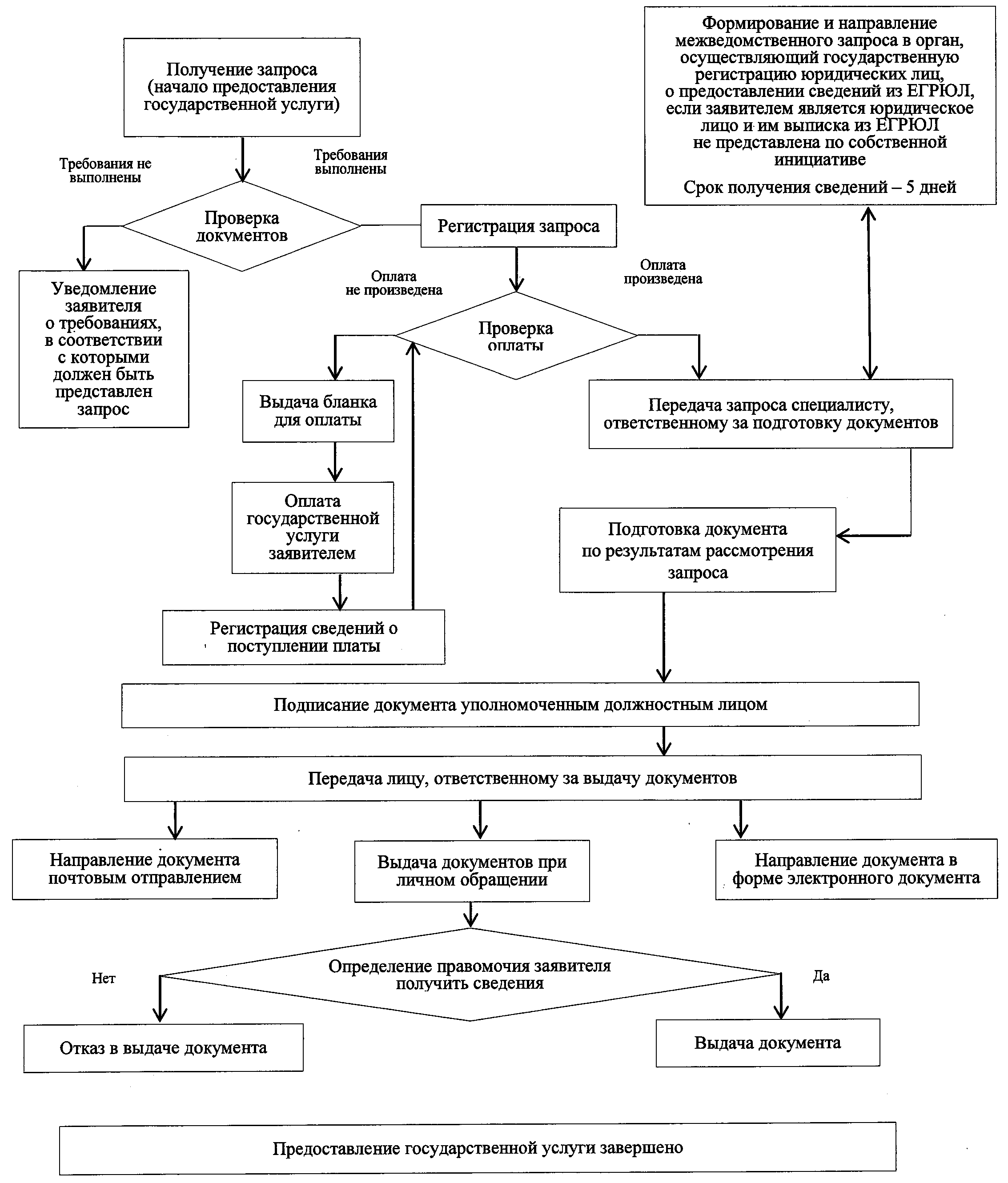 Приложение N 2
к Административному регламентуБлок-схема
предоставления сведений, содержащихся в Едином государственном реестре прав на недвижимое имущество и сделок с ним, при получении запроса почтовым отправлением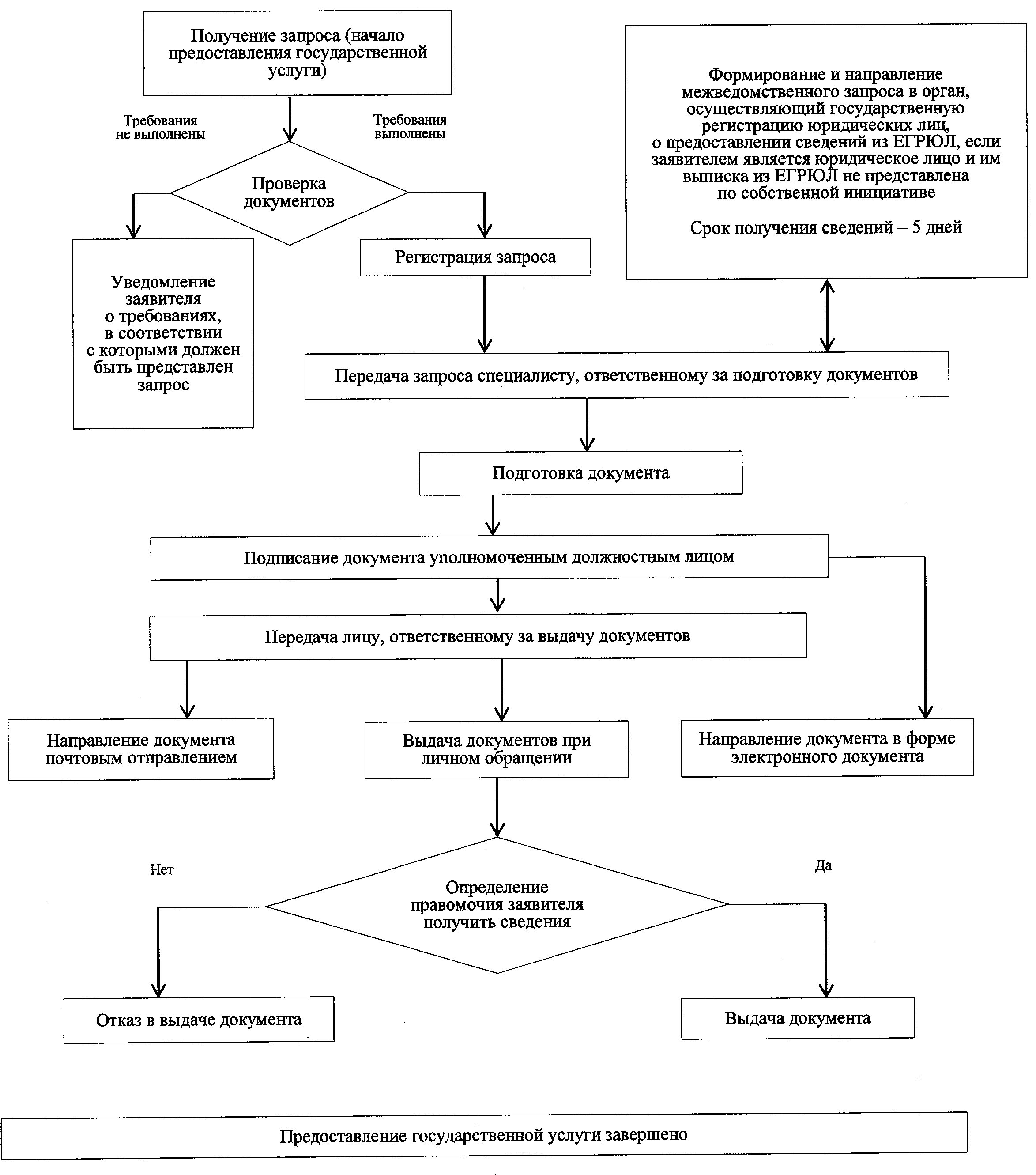 Приложение N 3
к Административному регламентуБлок-схема
предоставления сведений, содержащихся в Едином государственном реестре прав на недвижимое имущество и сделок с ним, при получении запроса в виде электронного документа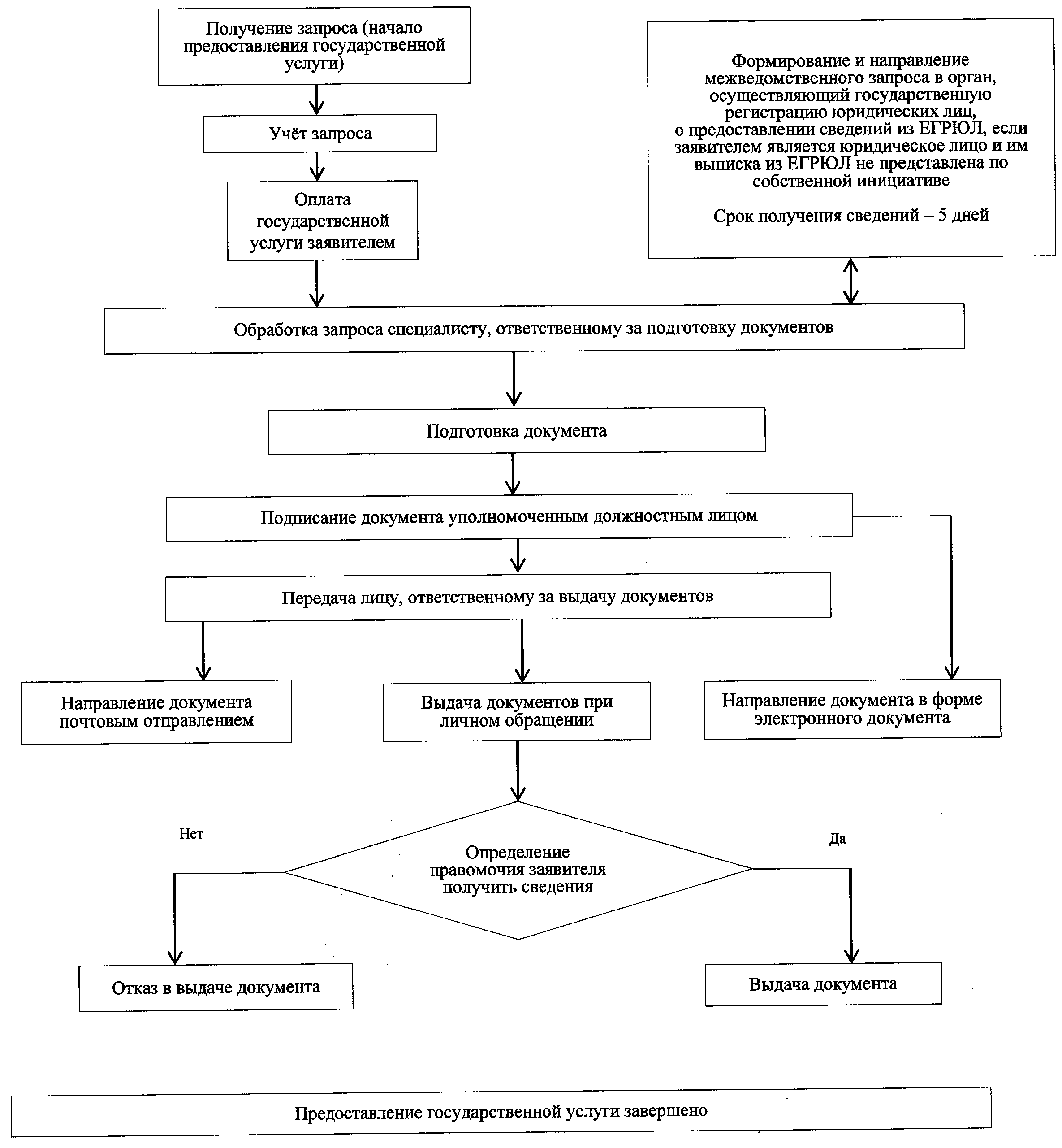 Приложение N 4
к Административному регламентуСведения
о территориальных органах Федеральной службы государственной регистрации, кадастра и картографии и подведомственном Росреестру федеральном государственном бюджетном учреждении "Федеральная кадастровая палата Федеральной службы государственной регистрации, кадастра и картографии", его филиалахУправления Федеральной службы государственной регистрации, кадастра и картографии по субъектам Российской ФедерацииФедеральное государственное бюджетное учреждение "Федеральная кадастровая палата Федеральной службы государственной регистрации, кадастра и картографии" и его филиалыN п/пНаименование территориального органаПочтовый адресТелефонФакс рабочийАдрес электронной почтыЦентральный федеральный округЦентральный федеральный округЦентральный федеральный округЦентральный федеральный округЦентральный федеральный округЦентральный федеральный округ1Управление Росреестра по Белгородской области308010, г. Белгород, пр-т Б. Хмельницкого, д. 1628(4722) 35-83-638(4722) 35-83-5431_upr@rosreestr.ru2Управление Росреестра по Брянской области241050, г. Брянск, ул. 3 июля, д. 278(4832) 64-31-718(4832) 64-31-7132_upr@rosreestr.ru3Управление Росреестра по Владимирской области600033, г. Владимир, ул. Офицерская, д. 33а8(4922) 44-30-528(4922) 32-16-6133_upr@rosreestr.ru4Управление Росреестра по Воронежской области394026, г. Воронеж, ул. Донбасская, д. 28(4732) 72-00-008(4732) 72-00-118(4732) 72-00-1136_upr@rosreestr.ru5Управление Росреестра по Ивановской области153013, г. Иваново, ул. Кавалерийская, д. 58(4932) 93-40-388(4932) 53-50-3137_upr@rosreestr.ru6Управление Росреестра по Калужской области248000, г. Калуга, ул. Вилинова, д. 58(4842) 56-47-858(4842) 56-30-938(4842) 56-30-9340_upr@rosreestr.ru7Управление Федеральной регистрационной службы по Костромской области156013, г. Кострома, ул. Сенная, д. 178(4942) 31-45-418(4942) 35-32-8144_upr@rosreestr.ru8Управление Росреестра по Курской области305016, г. Курск, ул. 50 лет Октября, д. 4/68(4712) 51-17-018(4712) 51-16-628(4712) 51-17-018(4712) 51-16-6246_upr@rosreestr.ru9Управление Росреестра по Липецкой области398001, г. Липецк, пл. Победы, д. 88(4742) 22-59-068(4742) 22-35-1748_upr@rosreestr.ru10Управление Росреестра по Московской области121170, г. Москва, ул. Поклонная, д. 138(499) 148-89-498(499) 148-82-3750_upr@rosreestr.ru11Управление Росреестра по Орловской области302028, г. Орел, ул. Октябрьская, д. 478(4862) 43-55-508(4862) 42-28-748(4862) 43-55-508(4862) 42-28-7457_upr@rosreestr.ru12Управление Росреестра по Рязанской области390000, г. Рязань, ул. Право-Лыбедская, д. 358(4912) 25-61-598(4912) 21-11-438(4912) 21-93-9962_upr@rosreestr.ru13Управление Росреестра по Смоленской области214025, г. Смоленск, ул. Полтавская, д. 88(4812) 35-12-508(4812) 35-12-378(4812) 35-12-4067_upr@rosreestr.ru14Управление Росреестра по Тамбовской области392000, г. Тамбов, ул. С. Рахманинова, д. 1А8(4752) 72-80-028(4752) 79-58-058(4752) 72-76-2668_upr@rosreestr.ru15Управление Росреестра по Тверской области170100, г. Тверь, пер. Свободный, д. 28(4822) 50-95-108(4822) 32-08-6169_upr@rosreestr.ru16Управление Росреестра по Тульской области300041, г. Тула, ул. Сойфера, д. 20А8(4872) 30-11-508(4872) 30-10-118(4872) 31-53-6571_upr@rosreestr.ru17Управление Росреестра по Ярославской области150014, г. Ярославль, пр-т Толбухина, д. 64А8(4852) 30-17-528(4852) 32-12-348(800) 100-34-348(4852) 73-20-5176_upr@rosreestr.ru18Управление Росреестра по Москве115191, г. Москва, ул. Б. Тульская, д. 158(495) 957-69-578(495) 957-68-168(495) 954-28-6577_upr@rosreestr.ruСеверо-Западный федеральный округСеверо-Западный федеральный округСеверо-Западный федеральный округСеверо-Западный федеральный округСеверо-Западный федеральный округСеверо-Западный федеральный округ1Управление Росреестра по Республике Карелия185910, г. Петрозаводск, ул. Красная, д. 318(8142) 76-11-858(8142) 76-11-858(8142) 76-22-0010_upr@rosreestr.ru2Управление Росреестра по Республике Коми167981, г. Сыктывкар, Сысольское шоссе, д. 1/48(8212) 29-11-158(8212) 29-19-358(8212) 20-12-4211_upr@rosreestr.ru3Управление Росреестра по Архангельской области и Ненецкому автономному округу163000, г. Архангельск, ул. Садовая, д. 5, к. 18(8182) 65-65-018(8182) 28-67-0129_upr@rosreestr.ru4Управление Росреестра по Вологодской области160001, г. Вологда, ул. Челюскинцев, д. 38(8172) 72-86-118(8172) 21-24-268(8172) 72-48-9035_upr@rosreestr.ru5Управление Росреестра по Калининградской области236040, г. Калининград, ул. Соммера, д. 278(4012) 59-68-598(4012) 53-69-8739_upr@rosreestr.ru6Управление Росреестра по Мурманской области183025, г. Мурманск, ул. Полярные Зори, д. 228(8152) 47-85-078(8152) 47-72-948(8152) 45-52-7951_upr@rosreestr.ru7Управление Росреестра по Новгородской области173002, г. Великий Новгород, ул. Октябрьская, д. 178(8162) 77-03-908(8162) 77-03-9053_upr@rosreestr.ru8Управление Росреестра по Псковской области180017, г. Псков, ул. Рабочая, д. 118(8112) 68-74-448(8112) 68-70-028(8112) 68-70-0460_upr@rosreestr.ru9Управление Росреестра по г. Санкт-Петербургу190000, г. Санкт-Петербург, BOX 11708(812) 324-59-108(812) 324-59-0278_upr@rosreestr.ru10Управление Росреестра по Ленинградской области191311, г. Санкт-Петербург, ул. Смольного, д. 38(812) 579-61-228(812) 274-93-8247_upr@rosreestr.ruПриволжский федеральный округПриволжский федеральный округПриволжский федеральный округПриволжский федеральный округПриволжский федеральный округПриволжский федеральный округ1Управление Росреестра по Республике Башкортостан450008, г. Уфа, ул. Карла Маркса, д. 568(347) 273-09-768(347) 246-11-3902_upr@,rosreestr.ru2Управление Росреестра по Республике Марий Эл424031, г. Йошкар-Ола, ул. Чехова, д. 73а8(8362) 68-88-088(8362) 68-88-588(8362) 41-06-4612_upr@rosreestr.ru3Управление Росреестра по Республике Мордовия430005, г. Саранск, ул. Степана Разина, д. 178(8342) 24-18-708(8342) 24-18-7013_upr@rosreestr.ru4Управление Росреестра по Республике Татарстан420054, г. Казань, ул. Авангардная, д. 748(843) 278-88-048(843) 533-25-9616_upr@rosreestr.ru5Управление Росреестра по Удмуртской Республике426051, г. Ижевск, ул. М. Горького, д. 568(3412) 78-37-108(3412) 78-72-0618_upr@rosreestr.ru6Управление Росреестра по Чувашской Республике428000, г. Чебоксары, ул. Карла Маркса, д. 568(8352) 62-17-538(8352) 62-61-6221_upr@rosreestr.ru7Управление Росреестра по Пермскому краю614990, г. Пермь, ул. Ленина, д. 66, к. 28(3422) 10-36-808(3422) 18-35-608(3422) 10-32-4359_upr@rosreestr.ru8Управление Росреестра по Кировской области610002, г. Киров, ул. Ленина, д. 1088(8332) 67-06-488(8332) 67-84-7743_upr@rosreestr.ru9Управление Росреестра по Нижегородской области603950, г. Нижний Новгород, ул. Малая Ямская, д. 78, ГСП-8888(831) 430-16-088(831) 434-33-008(831) 434-38-7152_upr@rosreestr.ru10Управление Росреестра по Оренбургской области460000, г. Оренбург, ул. Пушкинская, д. 108(3532) 77-70-718(3532) 77-70-7156_upr@rosreestr.ru11Управление Росреестра по Пензенской области440000, г. Пенза, ул. Суворова, д. 39а8(8412) 55-22-798(8412) 55-22-7958_upr@rosreestr.ru12Управление Росреестра по Самарской области443099, г. Самара, ул. Некрасовская, д. 38(846) 333-54-258(8463) 33-54-2563_upr@rosreestr.ru13Управление Росреестра по Саратовской области410012, г. Саратов, Театральная площадь, 118(8452) 26-32-208(8452) 27-20-7564_upr@rosreestr.ru14Управление Росреестра по Ульяновской области432071, г. Ульяновск, ул. Карла Маркса, д. 298(8422) 42-24-278(8422) 38-85-428(8422) 36-24-388(8422) 41-01-4373_upr@rosreestr.ruСеверо-Кавказский федеральный округСеверо-Кавказский федеральный округСеверо-Кавказский федеральный округСеверо-Кавказский федеральный округСеверо-Кавказский федеральный округСеверо-Кавказский федеральный округ1Управление Росреестра по Республике Дагестан367013, г. Махачкала пр. Гамидова, д. 9-А8(8722) 67-21-43, 67-20-588(8722) 67-21-4305_upr@rosreestr.ru2Управление Росреестра по Республике Ингушетия386001, г. Магас, ул. К. Кулиева, д. 48(8732) 22-90-918(8732) 55-18-3506_upr@rosreestr.ru3Управление Росреестра по Кабардино-Балкарской Республике360000, г. Нальчик, пр-т Ленина, д. 5-А8(8662) 40-08-678(8662) 40-08-4707_upr@rosreestr.ru4Управление Росреестра по Карачаево-Черкесской Республике369000, г. Черкесск, ул. Красноармейская, д. 144 - Доватора, 198(8782) 20-22-528(8782) 20-12-5509_upr@rosreestr.ru5Управление Росреестра по Республике Северная Осетия - Алания362003, г. Владикавказ, ул. Первомайская, д. 32-А8(8672) 52-59-348(8672) 52-67-6915_upr@rosreestr.ru6Управление Росреестра по Чеченской Республике364000, г. Грозный, ул. Гаражная, д. 10-А8(8712) 22-28-028(8712) 22-22-8920_upr@rosreestr.ru7Управление Росреестра по Ставропольскому краю355012, г. Ставрополь, ул. Комсомольская, 588(8652) 26-74-678(8652) 94-17-6926_upr@rosreestr.ru8Управление Росреестра по Северо-Кавказскому федеральному округу357500, Ставропольский край, г. Пятигорск, пр-т Горького, д. 48(8793) 30-33-308(8793) 30-33-3096_upr@rosreestr.ruЮжный федеральный округЮжный федеральный округЮжный федеральный округЮжный федеральный округЮжный федеральный округЮжный федеральный округ1Управление Росреестра по Республике Адыгея385000, г. Майкоп, ул. Краснооктябрьская, д. 448(8772) 57-18-878(8772) 57-04-32(8772) 52-75-3001_upr@rosreestr.ru2Управление Росреестра по Республике Калмыкия358000, г. Элиста, ул. Клыкова, д. 18(84722) 2-66-838(84722) 2-44-1108_upr@rosreestr.ru3Управление Росреестра по Краснодарскому краю350063, г. Краснодар, ул. Ленина, д. 268(861) 279-18-798(861) 262-74-4323_upr@rosreestr.ru4Управление Росреестра по Астраханской области414000, г. Астрахань, ул. Никольская, д. 98(8512) 25-14-978(8512) 25-02-048(8512) 25-75-6830_upr@rosreestr.ru5Управление Росреестра по Волгоградской области400001, г. Волгоград, ул. Калинина, д. 48(8442) 93-13-218(8442) 93-13-2134_upr@rosreestr.ru6Управление Росреестра по Ростовской области344002, г. Ростов-на-Дону, пер. Соборный, д. 2-А8(863) 268-82-478(8632) 68-82-4761_upr@rosreestr.ru7Управление Росреестра по Крымскому федеральному округу299053, г. Севастополь, ул. Вакуленчука, д. 29/10, корп. 18-(495)-982-79-798(3522) 64-21-4892_upr@u92.rosreestr.ruСибирский федеральный округСибирский федеральный округСибирский федеральный округСибирский федеральный округСибирский федеральный округСибирский федеральный округ1Управление Росреестра по Республике Алтай649002, г. Горно-Алтайск, ул. Строителей, д. 88(38822) 6-30-558(38822) 6-15-2204_upr@rosreestr.ru2Управление Росреестра по Республике Бурятия670000, г. Улан-Удэ, ул. Борсоева, 13 Е8(3012) 29-74-748(3012) 21-78-308(3012) 21-78-3103_upr@rosreestr.ru3Управление Росреестра по Республике Тыва667000, г. Кызыл, ул. Дружбы, д. 748(39422) 2-44-308(39422) 2-44-3017_upr@rosreestr.ru4Управление Росреестра по Республике Хакасия655017, г. Абакан, ул. Вяткина, д. 12 а/я 2418(3902) 22-10-508(3902) 24-23-658(3902) 24-29-2519_upr@rosreestr.ru5Управление Росреестра по Алтайскому краю656002, г. Барнаул, ул. Советская, д. 168(3852) 29-17-208(3852) 35-98-0422_upr@rosreestr.ru6Управление Росреестра по Красноярскому краю660021, г. Красноярск, ул. Дубровинского, д. 1148(391) 258-06-018(391) 258-06-078(391) 258-06-1024_upr@rosreestr.ru7Управление Росреестра по Иркутской области664011, г. Иркутск-11, ул. Желябова, д. 68(3952) 45-01-008(3952) 45-01-118(3952) 45-01-0538_upr@rosreestr.ru8Управление Росреестра по Кемеровской области650991, г. Кемерово, пр-т Октябрьский, д. 3-Г8(3842) 72-48-008(3842) 72-55-568(3842) 72-49-3242_upr@rosreestr.ru9Управление Росреестра по Новосибирской области630091, г. Новосибирск, ул. Державина, д. 288(383) 227-10-878(383) 227-10-0954_upr@rosreestr.ru10Управление Росреестра по Омской области644007, г. Омск, ул. Орджоникидзе, д. 568(3812) 24-32-108(3812) 24-04-3355_upr@rosreestr.ru11Управление Росреестра по Томской области634003, г. Томск, ул. Пушкина, д. 34/18(3822) 65-66-598(3822) 65-27-618(3822) 65-66-5970_upr@rosreestr.ru12Управление Росреестра по Забайкальскому краю672000, г. Чита, ул. Анохина, д. 638(3022) 35-22-118(3022) 32-52-428(3022) 32-53-9275_upr@rosreestr.ruДальневосточный федеральный округДальневосточный федеральный округДальневосточный федеральный округДальневосточный федеральный округДальневосточный федеральный округДальневосточный федеральный округ1Управление Росреестра по Республике Саха (Якутия)677007, г. Якутск, ул. Ярославского, д. 378(4112) 39-19-608(4112) 40-58-148(4112) 40-58-2014_upr@rosreestr.ru2Управление Росреестра по Приморскому краю690091, г. Владивосток, ул. Посьетская, д. 488(4232) 41-34-038(4232) 41-34-0425_upr@rosreestr.ru3Управление Росреестра по Хабаровскому краю680000, г. Хабаровск, ул. Карла Маркса, д. 748(4212) 43-79-918(4212) 43-87-7027_upr@rosreestr.ru4Управление Росреестра по Амурской области675000, г. Благовещенск, пер. Пограничный, д. 108(4162) 52-50-798(4162) 53-77-478(4162) 52-02-6828_upr@rosreestr.ru5Управление Росреестра по Камчатскому краю683024, г. Петропавловск- Камчатский, пер. Ботанический, д. 4 а/я 108(4152) 46-70-548(4152) 46-61-108(4152) 46-70-5441_upr@rosreestr.ru6Управление Росреестра по Магаданской области и Чукотскому автономному округу685000, г. Магадан, ул. Горького, д. 15/78(4132) 65-02-228(4132) 60-90-898(4132) 65-20-1849_upr@rosreestr.ru7Управление Росреестра по Сахалинской области693013, г. Южно-Сахалинск, ул. Ленина, д. 2508(4242) 50-00-608(4242) 45-35-7565_upr@rosreestr.ru8Управление Росреестра по Еврейской автономной области679000, г. Биробиджан, пр-т 60 лет СССР, д. 228(4262) 22-17-728(4262) 22-17-7279_upr@rosreestr.ruУральский федеральный округУральский федеральный округУральский федеральный округУральский федеральный округУральский федеральный округУральский федеральный округ1Управление Росреестра по Курганской области640007, г. Курган, ул. Бурова-Петрова, д. 98-Д8(3522) 64-21-648(3522) 64-21-4845_upr@rosreestr.ru2Управление Росреестра по Свердловской области620062, г. Екатеринбург, ул. Генеральская, д. 6-А8(343) 375-39-398(343) 375-39-008(343) 375-98-5066_upr@rosreestr.ru3Управление Росреестра по Тюменской области625001, г. Тюмень, ул. Луначарского, д. 428(3452) 42-23-008(3452) 43-43-1872_upr@rosreestr.ru4Управление Росреестра по Челябинской области454048, г. Челябинск, ул. Елькина, д. 858(351) 237-99-118(351) 237-99-1174_upr@rosreestr.ru5Управление Росреестра по Ханты-Мансийскому автономному округу - Югре628011, г. Ханты-Мансийск Тюменской области, ул. Студенческая, д. 298(3467) 36-36-768(3467) 36-36-738(3467) 36-36-7786_upr@rosreestr.ru6Управление Росреестра по Ямало-Ненецкому автономному округу629008, г. Салехард, ул. Свердлова, д. 478(34922) 4-10-628(34922) 4-10-6289_upr@rosreestr.ruN п/пНаименование бюджетного учрежденияАдресТелефонФаксАдрес электронной почтыЦентральный федеральный округЦентральный федеральный округЦентральный федеральный округЦентральный федеральный округЦентральный федеральный округЦентральный федеральный округ1ФГБУ "Федеральная кадастровая палата Федеральной службы государственной регистрации, кадастра и картографии"107082, Москва, Рубцовская наб., д. 3, стр. 18(495) 530-24-098(495) 530-24-09fgbu@u77.rosreestr.ru2Филиал ФГБУ "Федеральная кадастровая палата Росреестра" по г. Москве107078, г. Москва, Орликов пер., д. 10, стр. 18(499) 975-24-778(499) 975-25-37fgu77@u77.rosreestr.ru3Филиал ФГБУ "Федеральная кадастровая палата Росреестра" по Белгородской области308007, г. Белгород, пр-т Б. Хмельницкого, д. 86, корп. Б8(4722) 31-81-758(4722) 26-72-24fgu31@u31.rosreestr.ru4Филиал ФГБУ "Федеральная кадастровая палата Росреестра" по Брянской области241019, г. Брянск, ул. 2-я Почепская, д. 35А8(4832) 67-19-908(4832) 67-19-90fgu32@u32.rosreestr.ru5Филиал ФГБУ "Федеральная кадастровая палата Росреестра" по Владимирской области600017, г. Владимир, ул. Луначарского, д. 13-а8(4922) 45-04-498(4922) 45-04-42fgu33@u33.rosreestr.ru6Филиал ФГБУ "Федеральная кадастровая палата Росреестра" по Воронежской области394077 г. Воронеж, ул. Ген. Лизюкова, д. 28(473) 241-72-218(473) 266-23-72fgu36@u36.rosreestr.ru7Филиал ФГБУ "Федеральная кадастровая палата Росреестра" по Ивановской области153000, г. Иваново, ул. Степанова, д. 158(4932) 41-25-658(4932) 41-25-65fgu37@u37.rosreestr.ru8Филиал ФГБУ "Федеральная кадастровая палата Росреестра" по Калужской области248002, г. Калуга, ул. Салтыкова-Щедрина, д. 1218(4842) 79-57-608(4842) 79-57-42fgu40@u40.rosreestr.ru9Филиал ФГБУ "Федеральная кадастровая палата Росреестра" по Костромской области156012, г. Кострома, поселок Новый, д. 38(4942) 49-77-008(4942) 49-77-07fgu44@u44.rosreestr.ru10Филиал ФГБУ "Федеральная кадастровая палата Росреестра" по Курской области305029, г. Курск, ул. Ломакина, д. 178(4742) 50-10-238(4742) 58-47-22fgu46@u46.rosreestr.ru11Филиал ФГБУ "Федеральная кадастровая палата Росреестра" по Липецкой области398037, г. Липецк, Боевой проезд, д. 368(4742) 35-81-818(4742) 35-81-81fgu48@u48.rosreestr.ru12Филиал ФГБУ "Федеральная кадастровая палата Росреестра" по Московской области143026, г. Московская обл., Одинцовский р-он, р.п. Новоивановское, ул. Агрохимиков, д. 6а8(495) 690-43-948(495) 690-43-90fgu50@u50.rosreestr.ru13Филиал ФГБУ "Федеральная кадастровая палата Росреестра" по Орловской области302025, г. Орёл, Московское шоссе, д. 1228(4862) 76-04-528(4862) 76-04-52fgu57@u57.rosreestr.ru14Филиал ФГБУ "Федеральная кадастровая палата Росреестра" по Рязанской области390044, г. Рязань, ул. Крупской, д. 178(4912) 34-26-078(4912) 34-26-07fgu62@u62.rosreestr.ru15Филиал ФГБУ "Федеральная кадастровая палата Росреестра" по Смоленской области214012, г. Смоленск, ул. Кашена, д. 18(4812) 21-94-368(4812) 21-94-36fgu67@u67.rosreestr.ru16Филиал ФГБУ "Федеральная кадастровая палата Росреестра" по Тамбовской области392000, г. Тамбов, б-р Энтузиастов, д. 18(4752) 79-85-018(4752) 79-85-10fgu68@u68.rosreestr.ru17Филиал ФГБУ "Федеральная кадастровая палата Росреестра" по Тверской области170023, г. Тверь, ул. Маршала Буденного, д. 88(4822) 44-96-368(4822) 44-52-36fgu69@u69.rosreestr.ru18Филиал ФГБУ "Федеральная кадастровая палата Росреестра" по Тульской области300002, г. Тула, ул. Комсомольская, д. 458(4872) 24-82-018(4872) 24-82-01fgu71@u71.rosreestr.ru19Филиал ФГБУ "Федеральная кадастровая палата Росреестра" по Ярославской области150000, г. Ярославль, ул. Пушкина, д. 14-А8(4852) 30-57-978(4852) 64-03-00fgu76@u76.rosreestr.ruСеверо-Западный федеральный округСеверо-Западный федеральный округСеверо-Западный федеральный округСеверо-Западный федеральный округСеверо-Западный федеральный округСеверо-Западный федеральный округ1Филиал ФГБУ "Федеральная кадастровая палата Росреестра" по Республике Карелия185035, г. Петрозаводск, пр. Первомайский, д. 338(8142) 67-23-018(8142) 77-42-63fgu10@u10.rosreestr.ru2Филиал ФГБУ "Федеральная кадастровая палата Росреестра" по Республике Коми167983, г. Сыктывкар, ул. Интернациональная, д. 1318(8212) 24-67-988(8212) 24-67-98fgu11@u11.rosreestr.ru3Филиал ФГБУ "Федеральная кадастровая палата Росреестра" по Архангельской области и Ненецкому автономному округу163000, г. Архангельск, пр-т Ломоносова, д. 2068(8182) 28-60-498(8182) 21-18-07fgu29@u29.rosreestr.ru4Филиал ФГБУ "Федеральная кадастровая палата Росреестра" по Вологодской области160019, г. Вологда, ул. Лаврова, д. 138(8172) 75-93-218(8172) 54-93-17fgu35@u35.rosreestr.ru5Филиал ФГБУ "Федеральная кадастровая палата Росреестра" по Калининградской области236023, г. Калининград, ул. Осенняя, д. 328(4012) 30-51-508(4012) 30-51-59fgu39@u39.rosreestr.ru6Филиал ФГБУ "Федеральная кадастровая палата Росреестра" по Мурманской области183025, г. Мурманск, ул. Полярные Зори, д. 44(8152) 44-30-278(8152) 42-64-99fgu51@u51.rosreestr.ru7Филиал ФГБУ "Федеральная кадастровая палата Росреестра" Новгородской области173002, г. Великий Новгород, ул. Федоровский ручей, д. 2/138(8162) 69-30-188(8162) 69-30-10fgu53@u53.rosreestr.ru8Филиал ФГБУ "Федеральная кадастровая палата Росреестра" по Псковской области180017, г. Псков, ул. Рабочая, д. 118(8112) 68-60-008(8112) 66-99-40fgu60@u60.rosreestr.ru9Филиал ФГБУ "Федеральная кадастровая палата Росреестра" по Санкт-Петербургу191124, г. Санкт-Петербург, Суворовский пр-т, д. 628(812) 577-18-008(812) 577-13-51fgu78@u78.rosreestr.ru10Филиал ФГБУ "Федеральная кадастровая палата Росреестра" по Ленинградской области197101, г. Санкт-Петербург, ул. Чапаева, д. 15, корп. 2, лит. Б, пом. 1Н8(812) 244-19-008(812) 244-19-30fgu47@u47.rosreestr.ruПриволжский федеральный округПриволжский федеральный округПриволжский федеральный округПриволжский федеральный округПриволжский федеральный округПриволжский федеральный округ1Филиал ФГБУ "Федеральная кадастровая палата Росреестра" по Республике Башкортостан450071, г. Уфа-Центр, ул. 50 лет СССР, д. 30/5, а/я 3708(347) 292-66-008(347) 292-66-18fgu02@u02.rosreestr.ru2Филиал ФГБУ "Федеральная кадастровая палата Росреестра" по Республике Марий Эл424003 г. Йошкар-Ола, Ленинский пр-т, д. 688(8362) 72-07-958(8362) 72-07-71fgu12@u12.rosreestr.ru3Филиал ФГБУ "Федеральная кадастровая палата Росреестра" по Республике Мордовия430034, г. Саранск, Лямбирское шоссе, д. 10-"Б"8(8342) 79-99-308(8342) 79-99-30fgu13@u13.rosreestr.ru4Филиал ФГБУ "Федеральная кадастровая палата Росреестра" по Республике Татарстан420054, г. Казань, ул. Владимира Кулагина, д. 18(8435) 33-10-828(843) 533-10-72fgu16@u16.rosreestr.ru5Филиал ФГБУ "Федеральная кадастровая палата Росреестра" по Удмуртской Республике426053, г. Ижевск, ул. Салютовская, д. 578(3412) 46-07-49,8(3412) 46-46-148(3412) 46-07-498(3412) 46-46-14fgu18@u18.rosreestr.ru6Филиал ФГБУ "Федеральная кадастровая палата Росреестра" по Чувашской Республике428017, г. Чебоксары, пр-т Московский, д. 378(8352) 43-96-338(8352) 43-96-33fgu21@u21.rosreestr.ru7Филиал ФГБУ "Федеральная кадастровая палата Росреестра" по Пермскому краю614068, г. Пермь, ул. Дзержинского, д. 358(342) 237-65-368(342) 237-65-38fgu59@u59.rosreestr.ru8Филиал ФГБУ "Федеральная кадастровая палата Росреестра" по Кировской области610020, г. Киров, ул. Энгельса, д. 88(8332) 35-39-598(8332) 35-39-59fgu43@u43.rosreestr.ru9Филиал ФГБУ "Федеральная кадастровая палата Росреестра" по Нижегородской области603106, г. Нижний Новгород, ул. Адмирала Васюнина, д. 28(312) 417-51-688(312) 417-51-68fgu52@u52.rosreestr.ru10Филиал ФГБУ "Федеральная кадастровая палата Росреестра" по Оренбургской области460026, г. Оренбург, пр-т Победы, д. 1188(3532) 75-33-478(3532) 70-23-40fgu56@u56.rosreestr.ru11Филиал ФГБУ "Федеральная кадастровая палата Росреестра" по Пензенской области440000, г. Пенза, пл. Маршала Жукова, д. 48(8412) 54-20-318(8412) 54-20-31kp58@u58.rosreestr.ru12Филиал ФГБУ "Федеральная кадастровая палата Росреестра" по Самарской области443020, г. Самара, ул. Ленинская, д. 25А, корп. 18(846) 277-74-748(846) 277-74-88fgu63@u63.rosreestr.ru13Филиал ФГБУ "Федеральная кадастровая палата Росреестра" по Саратовской области410040, г. Саратов, Вишнёвый пр-д, д. 28(8452) 66-26-508(8452) 66-26-59fgu64@u64.rosreestr.ru14Филиал ФГБУ "Федеральная кадастровая палата Росреестра" по Ульяновской области432030, г. Ульяновск, ул. Юности, д. 58(8422) 39-72-778(8422) 46-83-29fgu73@u73.rosreestr.ruСеверо-Кавказский федеральный округСеверо-Кавказский федеральный округСеверо-Кавказский федеральный округСеверо-Кавказский федеральный округСеверо-Кавказский федеральный округСеверо-Кавказский федеральный округ1Филиал ФГБУ "Федеральная кадастровая палата Росреестра" по Республике Дагестан367020, г. Махачкала, ул. Чернышевского, д. 1158(8722) 64-25-108(8722) 64-25-10fgu05@u05.rosreestr.ru2Филиал ФГБУ "Федеральная кадастровая палата Росреестра" по Республике Ингушетия386001, г. Магас, ул. К. Кулиева, д. 248(8732) 55-20-448(8732) 22-66-43fgu06@u06.rosreestr.ru3Филиал ФГБУ "Федеральная кадастровая палата Росреестра" по Кабардино-Балкарской Республике360004, г. Нальчик, ул. Тургенева, д. 21-А8(8662) 40-96-678(8662) 40-96-67fgu07@u07.rosreestr.ru4Филиал ФГБУ "Федеральная кадастровая палата Росреестра" по Карачаево-Черкесской Республике369000, г. Черкесск, пр-т Ленина, д. 388(8782) 25-67-778(8782) 25-67-77fgu09@u09.rosreestr.ru5Филиал ФГБУ "Федеральная кадастровая палата Росреестра" по Республике Северная Осетия - Алания362007, г. Владикавказ, ул. Кутузова, д. 104-А8(8672) 64-09-648(8672) 64-09-64fgu15@u15.rosreestr.ru6Филиал ФГБУ "Федеральная кадастровая палата Росреестра" по Чеченской Республике364060, г. Грозный, ул. Тухачевского, д. 6А8(8712) 33-24-388(8712) 33-24-38fgu20@u20.rosreestr.ru7Филиал ФГБУ "Федеральная кадастровая палата Росреестра" по Ставропольскому краю355029, г. Ставрополь, ул. Ленина, д. 4808(8652) 56-42-058(8652) 56-42-05fgu26@u26.rosreestr.ruЮжный федеральный округЮжный федеральный округЮжный федеральный округЮжный федеральный округЮжный федеральный округЮжный федеральный округ1Филиал ФГБУ "Федеральная кадастровая палата Росреестра" по Республике Адыгея385021, г. Майкоп, ул. Юннатов, д. 9-Д8(8772) 56-88-058(8772) 56-88-05fgu01@u01.rosreestr.ru2Филиал ФГБУ "Федеральная кадастровая палата Росреестра" по Республике Калмыкия358003, г. Элиста, ул. Пюрбеева, д. 208(84722) 6-21-478(84722) 6-72-59fgu08@u08.rosreestr.ru3Филиал ФГБУ "Федеральная кадастровая палата Росреестра" по Краснодарскому краю350018, г. Краснодар, ул. Сормовская, д. 38(8612) 10-95-538(8612) 10-95-53fgu23@u23.rosreestr.ru4Филиал ФГБУ "Федеральная кадастровая палата Росреестра" по Астраханской области414014, г. Астрахань, ул. Бабефа, д. 88(8512) 31-00-258(8512) 31-00-25fgu30@u30.rosreestr.ru5Филиал ФГБУ "Федеральная кадастровая палата Росреестра" по Волгоградской области400050, г. Волгоград, ул. Ткачева, д. 20 "Б"8(8442) 60-24-608(8442) 60-24-59fgu34@u34.rosreestr.ru6Филиал ФГБУ "Федеральная кадастровая палата Росреестра" по Ростовской области344029, г. Ростов-на-Дону, ул. 1-ой Конной Армии, д. 198(863) 242-42-568(863) 227-81-31fgu61@u61.rosreestr.ruСибирский федеральный округСибирский федеральный округСибирский федеральный округСибирский федеральный округСибирский федеральный округСибирский федеральный округ1Филиал ФГБУ "Федеральная кадастровая палата Росреестра" по Республике Алтай649000, г. Горно-Алтайск, ул. Строителей, д. 38(38822) 4-77-478(38822) 2-34-75fgu04@u04.rosreestr.ru2Филиал ФГБУ "Федеральная кадастровая палата Росреестра" по Республике Бурятия670000, г. Улан-Удэ, ул. Ленина, д. 558(3012) 22-09-818(3012) 22-09-81fgu03@u03.rosreestr.ru3Филиал ФГБУ "Федеральная кадастровая палата Росреестра" по Республике Тыва667000, г. Кызыл, ул. Горная, д. 104-А8(39422) 5-40-538(39422) 5-64-62fgu17@u17.rosreestr.ru4Филиал ФГБУ "Федеральная кадастровая палата Росреестра" по Республике Хакасия655017, г. Абакан, ул. Кирова, д. 1008(3902) 24-29-258(3902) 24-29-25fgu19@u19.rosreestr.ru5Филиал ФГБУ "Федеральная кадастровая палата Росреестра" по Алтайскому краю656043, г. Барнаул, пр-т Социалистический, д. 378(3852) 27-10-708(3852) 35-78-45fgu22@u22.rosreestr.ru6Филиал ФГБУ "Федеральная кадастровая палата Росреестра" по Красноярскому краю660020, г. Красноярск, ул. Петра Подзолкова, д. 38(391) 226-62-668(391) 226-62-66fgu24@u24.rosreestr.ru7Филиал ФГБУ "Федеральная кадастровая палата Росреестра" по Иркутской области664007, г. Иркутск, ул. Софьи Перовской, д. 308(3952) 28-64-608(3952) 20-40-46fgu38@u38.rosreestr.ru8Филиал ФГБУ "Федеральная кадастровая палата Росреестра" по Кемеровской области650070, г. Кемерово, ул. Тухачевского, д. 218(3842) 56-71-018(3842) 56-70-74fgu42@u42.rosreestr.ru9Филиал ФГБУ "Федеральная кадастровая палата Росреестра" по Новосибирской области630087, г. Новосибирск, ул. Немировича-Данченко, д. 167, офис 7038(383) 315-24-608(383) 346-16-17fgu54@u54.rosreestr.ru10Филиал ФГБУ "Федеральная кадастровая палата Росреестра" по Омской области644099, г. Омск, ул. Красногвардейская, д. 428(3812) 94-83-898(3812) 94-83-89fgu55@u55.rosreestr.ru11Филиал ФГБУ "Федеральная кадастровая палата Росреестра" по Томской области634029, г. Томск, ул. Белинского, д. 88(3822) 52-91-278(3822) 52-91-27fgu70@u70.rosreestr.ru12Филиал ФГБУ "Федеральная кадастровая палата Росреестра" по Забайкальскому краю672090, г. Чита, ул. Лермонтова, д. 18(3022) 32-53-398(3022) 32-53-39fgu75@u75.rosreestr.ruДальневосточный федеральный округДальневосточный федеральный округДальневосточный федеральный округДальневосточный федеральный округДальневосточный федеральный округДальневосточный федеральный округ1Филиал ФГБУ "Федеральная кадастровая палата Росреестра" по Республике Саха (Якутия)677007, г. Якутск, ул. Кулаковского, д. 288(4112) 36-05-358(4112) 36-05-35fgu14@u14.rosreestr.ru2Филиал ФГБУ "Федеральная кадастровая палата Росреестра" по Приморскому краю690063, г. Владивосток, ул. Приморская, д. 28(423) 221-81-208(423) 221-81-21fgu25@u25.rosreestr.ru3Филиал ФГБУ "Федеральная кадастровая палата Росреестра" по Хабаровскому краю680032, г. Хабаровск, ул. Промывочная, д. 448(4212) 41-60-428(4212) 32-15-15fgu27@u27.rosreestr.ru4Филиал ФГБУ "Федеральная кадастровая палата Росреестра" по Амурской области675000, Амурская область, г. Благовещенск, ул. Амурская, д. 1508(4162) 221-2698(4162) 221-276fgu28@u28.rosreestr.ru5Филиал ФГБУ "Федеральная кадастровая палата Росреестра" по Камчатскому краю684000, г. Елизово, ул. В. Кручины, д. 12-А8(41531) 6-34-788(41531) 6-38-67fgu41@u41.rosreestr.ru6Филиал ФГБУ "Федеральная кадастровая палата Росреестра" по Магаданской области и Чукотскому автономному округу685000, г. Магадан, ул. Горького, д. 16-А8(4132) 64-35-418(4132) 62-44-76fgu49@u49.rosreestr.ru7Филиал ФГБУ "Федеральная кадастровая палата Росреестра" по Сахалинской области693020, г. Южно-Сахалинск, ул. Сахалинская, д. 488(4242) 72-13-138(4242) 72-13-13fgu65@u65.rosreestr.ru8Филиал ФГБУ "Федеральная кадастровая палата Росреестра" по Еврейской автономной области679016, г. Биробиджан, пр-т 60-летия СССР, д. 228(42622) 4-12-118(42622) 4-12-11fgu79@u79.rosreestr.ruУральский федеральный округУральский федеральный округУральский федеральный округУральский федеральный округУральский федеральный округУральский федеральный округ1Филиал ФГБУ "Федеральная кадастровая палата Росреестра" по Курганской области640008, г. Курган, ул. Автозаводская, д. 58(3522) 44-97-968(3522) 44-97-80fgu45@u45.rosreestr.ru2Филиал ФГБУ "Федеральная кадастровая палата Росреестра" по Свердловской области620004, г. Екатеринбург, ул. Малышева, д. 1018(343) 261-24-008(343) 261-24-00fgu66@u66.rosreestr.ru3Филиал ФГБУ "Федеральная кадастровая палата Росреестра" по Тюменской области625048, г. Тюмень, ул. Киевская, д. 788(3452) 282-1048(3452) 689-434fgu72@u72.rosreestr.ru4Филиал ФГБУ "Федеральная кадастровая палата Росреестра" по Челябинской области454113, г. Челябинск, пл. Революции, д. 48(351) 264-64-948(351) 264-64-94fgu74@u74.rosreestr.ru5Филиал ФГБУ "Федеральная кадастровая палата Росреестра" по Ханты-Мансийскому автономному округу-Югра628011, г. Ханты-Мансийск, ул. Студенческая, д. 298(3467) 37-17-018(3467) 37-17-01fgu86@u86.rosreestr.ru6Филиал ФГБУ "Федеральная кадастровая палата Росреестра" по Ямало-Ненецкому автономному округу629003, г. Салехард, ул. Объездная, д. 268(3492) 24-35-00,8(3492) 24-04-728(3492) 24-35-00,8(3492) 24-04-72fgu89@u89.rosreestr.ru